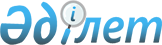 "Бірыңғай жинақтаушы зейнетақы қоры есептілігінің тізбесін, нысандарын, мерзімдерін және оларды табыс ету қағидаларын бекіту туралы" Қазақстан Республикасы Ұлттық Банкі Басқармасының 2017 жылғы 28 тамыздағы № 167 және "Бағалы қағаздар нарығында қызметті жүзеге асыратын лицензиаттар, бірыңғай оператор есептілігінің тізбесін, нысандарын, ұсыну мерзімдерін және оны ұсыну қағидаларын бекіту туралы" 2019 жылғы 26 қарашадағы № 211 қаулыларына өзгерістер мен толықтырулар енгізу туралыҚазақстан Республикасы Ұлттық Банкі Басқармасының 2021 жылғы 21 маусымдағы № 60 қаулысы. Қазақстан Республикасының Әділет министрлігінде 2021 жылғы 29 маусымда № 23208 болып тіркелді
      "Қазақстан Республикасының Ұлттық Банкі туралы" Қазақстан Республикасы Заңының 15-бабы екінші бөлігінің 65-2) тармақшасына және "Мемлекеттік статистика туралы" Қазақстан Республикасы Заңының 16-бабы 3-тармағының 2) тармақшасына сәйкес Қазақстан Республикасы Ұлттық Банкінің Басқармасы ҚАУЛЫ ЕТЕДІ:
      1. "Бірыңғай жинақтаушы зейнетақы қоры есептілігінің тізбесін, нысандарын, мерзімдерін және оларды табыс ету қағидаларын бекіту туралы" Қазақстан Республикасы Ұлттық Банкі Басқармасының 2017 жылғы 28 тамыздағы № 167 қаулысына (Нормативтік құқықтық актілерді мемлекеттік тіркеу тізілімінде № 15863 болып тіркелген) мынадай өзгерістер мен толықтырулар енгізілсін:
      1-тармақ мынадай мазмұндағы 13-1) тармақшамен толықтырылсын:
      "13-1) осы қаулыға 13-1-қосымшаға сәйкес Қазақстан Республикасының аумағында Еуразиялық экономикалық одаққа мүше мемлекеттердің жұмысшыларына (отбасы мүшелеріне) зейнетақы және зейнетақы жинақтары бойынша төлемдер көлемі туралы есеп нысаны;";
      2-тармақта:
      1) тармақша алып тасталсын;
      3) тармақша мынадай редакцияда жазылсын:
      "3) тоқсан сайын – осы қаулының 1-тармағының 13-1) және 20) тармақшаларында көзделген есептілікті есепті тоқсаннан кейінгі айдың жетінші жұмыс күнінен кешіктірмей ұсынады.";
      3-қосымша осы қаулыға 1-қосымшаға сәйкес редакцияда жазылсын;
      9-қосымшада:
      Әкімшілік деректер нысанын толтыру бойынша түсіндірмеде:
      5-тармақ мынадай редакцияда жазылсын:
      "5. 2-бағанда әкімшілік-аумақтық объектілер сыныптауышына (ӘАОС) сәйкес облыстың (қаланың) коды көрсетіледі.";
      13-қосымша осы қаулыға 2-қосымшаға сәйкес редакцияда жазылсын;
      осы қаулыға 3-қосымшаға сәйкес 13-1-қосымшамен толықтырылсын.
      2. "Бағалы қағаздар нарығында қызметті жүзеге асыратын лицензиаттар, бірыңғай оператор есептілігінің тізбесін, нысандарын, ұсыну мерзімдерін және оны ұсыну қағидаларын бекіту туралы" Қазақстан Республикасы Ұлттық Банкі Басқармасының 2019 жылғы 26 қарашадағы № 211 қаулысына (Қазақстан Республикасының нормативтік құқықтық актілерді мемлекеттік тіркеу тізілімінде № 19672 болып тіркелген) мынадай өзгерістер мен толықтырулар енгізілсін:
      1-тармақ мынадай мазмұндағы 27-1), 27-2) және 27-3) тармақшалармен толықтырылсын:
      "27-1) осы қаулыға 27-1-қосымшаға сәйкес сенімгерлік басқарудағы зейнетақы активтерінің бір шартты бірлігінің құны туралы есептің нысаны;
      27-2) осы қаулыға 27-2-қосымшаға сәйкес ерікті жинақтаушы зейнетақы қорының зейнетақы активтерінің бір шартты бірлігінің құны туралы есептің нысаны;
      27-3) осы қаулыға 27-3-қосымшаға сәйкес зейнетақы активтерінің номиналды кірістілігінің коэффициенттері туралы есептің нысаны;";
      2-тармақ мынадай редакцияда жазылсын:
      "2. Инвестициялық портфельді басқару қызметін (бұдан әрі – инвестициялық портфельді басқарушы), бағалы қағаздар нарығында брокерлік және (немесе) дилерлік қызметті (бұдан әрі – брокерлер және (немесе) дилерлер) жүзеге асыратын ұйымдар, сауда-саттықты ұйымдастырушы Қазақстан Республикасының Ұлттық Банкіне (бұдан әрі – Ұлттық Банк) осы қаулыға 2, 3, 4 және 5-қосымшаларға сәйкес есептілікті электрондық форматта есепті айдан кейінгі айдың бесінші жұмыс күнінен кешіктірмей ай сайын ұсынады.
      Инвестициялық портфельді басқарушы осы тармақтың бірінші бөлігінде көзделген есептілікке қосымша Ұлттық Банкке осы қаулыға 6, 7, 8, 9, 10, 15, 16, 17, 18 және 26-қосымшаларға сәйкес есептілікті электрондық форматта есепті айдан кейінгі айдың бесінші жұмыс күнінен кешіктірмей ай сайын ұсынады.
      Ерікті зейнетақы жарналарын тарту құқығымен инвестициялық портфельді басқарушы (бұдан әрі – ерікті жинақтаушы зейнетақы қоры) Ұлттық Банкке осы қаулыға 11, 12, 13, 14 және 27-2-қосымшаларға сәйкес есептілікті электрондық форматта есепті айдан кейінгі айдың бесінші жұмыс күнінен кешіктірмей ай сайын қосымша ұсынады.
      Сенімгерлік басқаруға зейнетақы активтері берілген инвестициялық портфельді басқарушы (бұдан әрі – сенімгерлік басқарушы) Ұлттық Банкке осы қаулыға 11, 12, 27, 27-1 және 27-3 -қосымшаларға сәйкес есептілікті электрондық форматта есепті айдан кейінгі айдың бесінші жұмыс күнінен кешіктірмей ай сайын қосымша ұсынады.
      Ерікті жинақтаушы зейнетақы қоры Ұлттық Банкпен жасалған активтерді инвестициялық басқару шартына сәйкес бірыңғай жинақтаушы зейнетақы қорының зейнетақы активтерін басқарған жағдайда, ерікті жинақтаушы зейнетақы қоры осы қаулыға 11, 12, 13 және 14-қосымшаларға сәйкес есептілікті бірыңғай жинақтаушы зейнетақы қорының активтері және басқарудағы зейнетақы активтері бойынша жеке-жеке ұсынады.
      Брокерлер және (немесе) дилерлер осы тармақтың бірінші бөлігінде көзделген есептілікке қосымша Ұлттық Банкке осы қаулыға 6, 19, 22 және 26-қосымшаларға сәйкес есептілікті электрондық форматта есепті айдан кейінгі айдың бесінші жұмыс күнінен кешіктірмей ай сайын ұсынады.
      Брокерлер және (немесе) дилерлер Ұлттық Банкке осы қаулыға 20, 21, 23, 24 және 25-қосымшаларға сәйкес есептілікті электрондық форматта есепті тоқсаннан кейінгі айдың соңғы күнінен кешіктірмей тоқсан сайын қосымша ұсынады. 
      Бірыңғай оператор Ұлттық Банкке осы қаулыға 24 және 25-қосымшаларға сәйкес есептілікті электрондық форматта есепті тоқсаннан кейінгі айдың соңғы күнінен кешіктірмей тоқсан сайын ұсынады.
      Кастодиан Ұлттық Банкке осы қаулыға 24, 25, 28 және 29-қосымшаларға сәйкес есептілікті электрондық форматта есепті тоқсаннан кейінгі айдың соңғы жұмыс күнінен кешіктірмей тоқсан сайын ұсынады. 
      Ерікті жинақтаушы зейнетақы қорының кастодианы, инвестициялық портфельді басқарушының сенімгерлік басқаруындағы зейнетақы активтерін сақтауды және есепке алуды жүзеге асыратын кастодиан Ұлттық Банкке осы қаулыға 30, 31, 32 және 33-қосымшаларға сәйкес есептілікті электрондық форматта есепті айдан кейінгі айдың бесінші жұмыс күнінен кешіктірмей ай сайын қосымша ұсынады. 
      Сауда-саттықты ұйымдастырушы Ұлттық Банкке осы қаулыға 34, 35, 36, 37, 38, 39, 40, 41, 42 және 43-қосымшаларға сәйкес есептілікті электрондық форматта келесі жұмыс күнінің соңына дейін күн сайын ұсынады.
      Сауда-саттықты ұйымдастырушы Ұлттық Банкке осы қаулыға 44, 45, 46, 47, 48, 49, 50, 51, 52, 53 және 54-қосымшаларға сәйкес есептілікті электрондық форматта есепті айдан кейінгі айдың бесінші жұмыс күнінен кешіктірмей ай сайын ұсынады.
      Клиринг ұйымы Ұлттық Банкке осы қаулыға 55-қосымшаға сәйкес есептілікті электрондық форматта келесі жұмыс күнінің соңына дейін күн сайын ұсынады.
      Клиринг ұйымы Ұлттық Банкке осы қаулыға 56, 57 және 58-қосымшаларға сәйкес есептілікті электрондық форматта есепті айдан кейінгі айдың бесінші жұмыс күнінен кешіктірмей ай сайын ұсынады.
      Брокерлік және (немесе) дилерлік қызметті жүзеге асыру лицензиясы бар ерікті жинақтаушы зейнетақы қоры Ұлттық Банкке осы қаулыға 21, 22, 23, 24 және 25-қосымшаларға сәйкес есептілікті ұсынбайды. 
      Бағалы қағаздар нарығында брокерлік және (немесе) дилерлік қызметті жүзеге асыру лицензиясы бар екінші деңгейдегі банктер, Қазақстан Республикасының бейрезидент-банкінің филиалы және Ұлттық пошта операторы Ұлттық Банкке осы қаулыға 2, 3, 4, 5, 6 және 26-қосымшаларға сәйкес есептілікті ұсынбайды.
      Клиенттердің шоттарын жүргізу құқығы жоқ брокерлер және (немесе) дилерлер Ұлттық Банкке осы қаулыға 24 және 25-қосымшаларға сәйкес есептілікті ұсынбайды.
      Бағалы қағаздар нарығында брокерлік және (немесе) дилерлік қызметпен айналысуға лицензиясы бар инвестициялық портфельді басқарушы Ұлттық Банкке осы қаулыға 16-қосымшаның 1-кестесіне сәйкес есептілікті ұсынбайды.
      Дауыс беретін акцияларының жалпы санынан кемінде жиырма бес пайызы Ұлттық Банкке тиесілі сауда-саттықты ұйымдастырушы Ұлттық Банкке осы қаулыға 2, 3, 4, 5, 52, 53 және 54-қосымшаларға сәйкес есептілікті ұсынбайды.
      Инвестициялық портфельді басқару жөніндегі қызметті жүзеге асыруға лицензиясы бар сақтандыру (қайта сақтандыру) ұйымдары Ұлттық Банкке осы қаулыға сәйкес есептілікті ұсынбайды.
      Инвестициялық портфельді басқарушы осы қаулыға 7, 8, 9, 10, 15, 16, 17 және 18-қосымшаларда белгіленген нысандарды толтыру кезінде сенімгерлік басқаруға берілген Ұлттық Банктің алтынвалюта активтерін және Қазақстан Республикасы Ұлттық қорының активтерін көрсетпейді.";
      1-қосымшада:
      Бағалы қағаздар нарығында қызметті жүзеге асыратын лицензиаттар, бірыңғай оператор есептілігінің тізбесі мынадай мазмұндағы 26-1), 26-2) және 26-3) тармақшалармен толықтырылсын:
      "26-1) Сенімгерлік басқарудағы зейнетақы активтерінің бір шартты бірлігінің құны туралы есеп;
      26-2) Ерікті жинақтаушы зейнетақы қорының зейнетақы активтерінің бір шартты бірлігінің құны туралы есеп;
      26-3) Зейнетақы активтерінің номиналды кірістілігінің коэффициенттері туралы есеп;";
      2-қосымшада:
      Әкімшілік деректер нысанын толтыру бойынша түсіндірмеде:
      11-тармақ мынадай редакцияда жазылсын:
      "11. 9 және 14-бағандарда валюта кодтары "Валюталар мен қорларды көрсетуге арналған кодтар" ҚР ҰС 07 ISO 4217 Қазақстан Республикасының ұлттық сыныптауышына сәйкес көрсетіледі.";
      3-қосымшада:
      Әкімшілік деректер нысанын толтыру бойынша түсіндірмеде:
      7-тармақ мынадай редакцияда жазылсын:
      "7. 7-бағанда валюталардың кодтары "Валюталар мен қорларды көрсетуге арналған кодтар" ҚР ҰС 07 ISO 4217 Қазақстан Республикасының ұлттық сыныптауышына сәйкес көрсетіледі.";
      4-қосымшада:
      Әкімшілік деректер нысанын толтыру бойынша түсіндірмеде:
      6-тармақ мынадай редакцияда жазылсын:
      "6. 5-бағанда валюта кодтары "Валюталар мен қорларды көрсетуге арналған кодтар" ҚР ҰС 07 ISO 4217 Қазақстан Республикасының ұлттық сыныптауышына сәйкес көрсетіледі.";
      6-қосымшада:
      Әкімшілік деректер нысанын толтыру бойынша түсіндірмеде:
      9-тармақ мынадай редакцияда жазылсын:
      "9. 6-бағанда қарыз немесе дебиторлық берешек валютасы көрсетіледі. Валюта кодтары "Валюталар мен қорларды көрсетуге арналған кодтар" ҚР ҰС 07 ISO 4217 Қазақстан Республикасының ұлттық сыныптауышына сәйкес көрсетіледі.";
      8-қосымшада:
      Әкімшілік деректер нысанын толтыру бойынша түсіндірмеде: 
      6-тармақтың 6) тармақшасы мынадай редакцияда жазылсын:
      "6) 9 және 11-бағандарда валюта кодтары "Валюталар мен қорларды көрсетуге арналған кодтар" ҚР ҰС 07 ISO 4217 Қазақстан Республикасының ұлттық сыныптауышына сәйкес көрсетіледі;"
      7-тармақтың 3) тармақшасы мынадай редакцияда жазылсын:
      "3) 7 және 8-бағандарда валюта кодтары "Валюталар мен қорларды көрсетуге арналған кодтар" ҚР ҰС 07 ISO 4217 Қазақстан Республикасының ұлттық сыныптауышына сәйкес көрсетіледі;";
      8-тармақтың 3) тармақшасы мынадай редакцияда жазылсын:
      "3) 5-бағанда валюта кодтары "Валюталар мен қорларды көрсетуге арналған кодтар" ҚР ҰС 07 ISO 4217 Қазақстан Республикасының ұлттық сыныптауышына сәйкес көрсетіледі;";
      11-қосымшада: 
      титулдық парақта "Ұсынатын тұлғалар тобы: ерікті жинақтаушы зейнетақы қоры" деген сөздер "Есепті ұсынатын тұлғалар тобы: ерікті жинақтаушы зейнетақы қоры, сенімгерлік басқарушы" деген сөздермен ауыстырылсын;
      Әкімшілік деректер нысанын толтыру бойынша түсіндірмеде:
      3-тармақ мынадай редакцияда жазылсын: 
      "3. Нысанды ерікті зейнетақы қоры, сенімгерлік басқарушы ай сайын жасайды және есепті кезеңге толтырады. Нысандағы деректер теңгемен толтырылады.";
      12-қосымшада:
      титулдық парақта "Ұсынатын тұлғалар тобы: ерікті жинақтаушы зейнетақы қоры" деген сөздер "Есепті ұсынатын тұлғалар тобы: ерікті жинақтаушы зейнетақы қоры, сенімгерлік басқарушы" деген сөздермен ауыстырылсын;
      Әкімшілік деректер нысанын толтыру бойынша түсіндірмеде:
      3-тармақ мынадай редакцияда жазылсын: 
      "3. Нысанды ерікті зейнетақы қоры, сенімгерлік басқарушы ай сайын жасайды және есепті кезеңге толтырады. Нысандағы деректер теңгемен толтырылады.";
      5-тармақта:
      2) тармақша мынадай редакцияда жазылсын:
      "2) 3-бағанда экономикалық қызмет түрі ҚР ҰС 03-2019 экономикалық қызмет түрлерінің ортақ сыныптауышына сәйкес көрсетіледі. Осы баған Қазақстан Республикасы резидент эмитенттерінің мемлекеттік емес бағалы қағаздары бойынша толтырылады;";
      6) тармақша мынадай редакцияда жазылсын:
      "6) 8 және 10-бағандарда валюта кодтары "Валюталарды және қорларды көрсетуге арналған кодтар" ҚР ҰС 07 ISO 4217 Қазақстан Республикасының ұлттық сыныптауышына сәйкес көрсетіледі."; 
      6-тармақтың 2) тармақшасы мынадай редакцияда жазылсын:
      "2) 7 және 8-бағандарда валюта кодтары "Валюталарды және қорларды көрсетуге арналған кодтар" ҚР ҰС 07 ISO 4217 Қазақстан Республикасының ұлттық сыныптауышына сәйкес көрсетіледі;";
      7-тармақтың 2) тармақшасы мынадай редакцияда жазылсын:
      "2) 5-бағанда валюта кодтары "Валюталарды және қорларды көрсетуге арналған кодтар" ҚР ҰС 07 ISO 4217 Қазақстан Республикасының ұлттық сыныптауышына сәйкес көрсетіледі;";
      8-тармақтың 1) тармақшасы мынадай редакцияда жазылсын:
      "1) 4-бағанда валюта кодтары "Валюталарды және қорларды көрсетуге арналған кодтар" ҚР ҰС 07 ISO 4217 Қазақстан Республикасының ұлттық сыныптауышына сәйкес көрсетіледі;";
      9-тармақтың 2) тармақшасы мынадай редакцияда жазылсын:
      "2) 4-бағанда мәміле валютасы көрсетіледі. Валюта коды "Валюталарды және қорларды көрсетуге арналған кодтар" ҚР ҰС 07 ISO 4217 Қазақстан Республикасының ұлттық сыныптауышына сәйкес көрсетіледі;";
      15-қосымшада:
      Әкімшілік деректер нысанын толтыру бойынша түсіндірмеде: 
      5-тармақтың 5) тармақшасы мынадай редакцияда жазылсын:
      "5) 10 және 13-бағандарда валюта кодтары "Валюталарды және қорларды көрсетуге арналған кодтар" ҚР ҰС 07 ISO 4217 Қазақстан Республикасының ұлттық сыныптауышына сәйкес көрсетіледі;";
      7-тармақтың 4) тармақшасы мынадай редакцияда жазылсын:
      "4) 9-бағанда валюта кодтары "Валюталарды және қорларды көрсетуге арналған кодтар" ҚР ҰС 07 ISO 4217 Қазақстан Республикасының ұлттық сыныптауышына сәйкес көрсетіледі;";
      16-қосымшада:
      Әкімшілік деректер нысанын толтыру бойынша түсіндірмеде: 
      5-тармақтың 5) тармақшасы мынадай редакцияда жазылсын:
      "5) 9 және 12-бағандарда валюта кодтары "Валюталарды және қорларды көрсетуге арналған кодтар" ҚР ҰЖ 07 ISO 4217 Қазақстан Республикасының ұлттық сыныптауышына сәйкес көрсетіледі.";
      7-тармақтың 4) тармақшасы мынадай редакцияда жазылсын:
      "4) 8-бағанда валюта кодтары "Валюталарды және қорларды көрсетуге арналған кодтар" ҚР ҰЖ 07 ISO 4217 Қазақстан Республикасының ұлттық сыныптауышына сәйкес көрсетіледі;";
      27-қосымша осы қаулыға 3-қосымшаға сәйкес редакцияда жазылсын:
      осы қаулыға 4-қосымшаға сәйкес редакциядағы 27-1 және 27-2-қосымшалармен толықтырылсын;
      30-қосымшада:
      титулдық парақта "Ұсынатын тұлғалар тобы: ерікті жинақтаушы зейнетақы қоры" деген сөздер "Есепті ұсынатын тұлғалар тобы: ерікті жинақтаушы зейнетақы қорының кастодианы, инвестициялық портфельді басқарушының сенімгерлік басқаруындағы зейнетақы активтерін сақтауды және есепке алуды жүзеге асыратын кастодиан" деген сөздермен ауыстырылсын;
      Әкімшілік деректер нысанын толтыру бойынша түсіндірмеде:
      3-тармақ мынадай редакцияда жазылсын: 
      "3. Нысанды ерікті жинақтаушы зейнетақы қорының және инвестициялық портфельді басқарушының сенімгерлік басқаруындағы зейнетақы активтерін сақтауды және есепке алуды жүзеге асыратын кастодиан-банк ай сайын жасайды және есепті кезеңнің әрбір жекелеген жұмыс күні үшін толтырады. Нысандағы деректер теңгемен толтырылады.";
      31-қосымшада:
      титулдық парақта "Ұсынатын тұлғалар тобы: ерікті жинақтаушы зейнетақы қорының кастодианы" деген сөздер "Есепті ұсынатын тұлғалар тобы: ерікті жинақтаушы зейнетақы қорының кастодианы, инвестициялық портфельді басқарушының сенімгерлік басқаруындағы зейнетақы активтерін сақтауды және есепке алуды жүзеге асыратын кастодиан" деген сөздермен ауыстырылсын;
      Әкімшілік деректер нысанын толтыру бойынша түсіндірмеде:
      3-тармақ мынадай редакцияда жазылсын: 
      "3. Нысанды ерікті жинақтаушы зейнетақы қорының және инвестициялық портфельді басқарушының сенімгерлік басқаруындағы зейнетақы активтерін сақтауды және есепке алуды жүзеге асыратын кастодиан-банк ай сайын жасайды және есепті кезеңнің әрбір жекелеген жұмыс күні үшін толтырады. Нысандағы деректер теңгемен толтырылады.";
      32-қосымшада:
      титулдық парақта "Ұсынатын тұлғалар тобы: ерікті жинақтаушы зейнетақы қорының кастодианы" деген сөздер "Есепті ұсынатын тұлғалар тобы: ерікті жинақтаушы зейнетақы қорының кастодианы, инвестициялық портфельді басқарушының сенімгерлік басқаруындағы зейнетақы активтерін сақтауды және есепке алуды жүзеге асыратын кастодиан" деген сөздермен ауыстырылсын;
      Әкімшілік деректер нысанын толтыру бойынша түсіндірмеде:
      3-тармақ мынадай редакцияда жазылсын: 
      "3. Нысанды ерікті жинақтаушы зейнетақы қорының және инвестициялық портфельді басқарушының сенімгерлік басқаруындағы зейнетақы активтерін сақтауды және есепке алуды жүзеге асыратын кастодиан-банк ай сайын жасайды және есепті кезеңнің әрбір жекелеген жұмыс күні үшін толтырады. Нысандағы деректер теңгемен толтырылады.";
      5-тармақтың 7) тармақшасы мынадай редакцияда жазылсын:
      "7) 8 және 10-бағандарда валюта кодтары "Валюталар мен қорларды көрсетуге арналған кодтар" ҚР ҰС 07 ISO 4217 Қазақстан Республикасының ұлттық сыныптауышына сәйкес көрсетіледі;";
      6-тармақтың 3) тармақшасы мынадай редакцияда жазылсын:
      "3) 7 және 8-бағандарда валюта кодтары "Валюталар мен қорларды көрсетуге арналған кодтар" ҚР ҰС 07 ISO 4217 Қазақстан Республикасының ұлттық сыныптауышына сәйкес көрсетіледі;";
      7-тармақтың 1) тармақшасы мынадай редакцияда жазылсын:
      "1) 3-бағанда валюта кодтары "Валюталар мен қорларды көрсетуге арналған кодтар" ҚР ҰС 07 ISO 4217 Қазақстан Республикасының ұлттық сыныптауышына сәйкес көрсетіледі;";
      8-тармақтың 1) тармақшасы мынадай редакцияда жазылсын:
      "1) 4-бағанда валюта кодтары "Валюталар мен қорларды көрсетуге арналған кодтар" ҚР ҰС 07 ISO 4217 Қазақстан Республикасының ұлттық сыныптауышына сәйкес көрсетіледі;";
      9-тармақтың 2) тармақшасы мынадай редакцияда жазылсын:
      "2) 4-бағанда мәміле валютасы көрсетіледі. Валюта коды "Валюталар мен қорларды көрсетуге арналған кодтар" ҚР ҰС 07 ISO 4217 Қазақстан Республикасының ұлттық сыныптауышына сәйкес көрсетіледі;";
      33-қосымшада:
      титулдық парақта "Ұсынатын тұлғалар тобы: ерікті жинақтаушы зейнетақы қорының кастодианы" деген сөздер "Есепті ұсынатын тұлғалар тобы: ерікті жинақтаушы зейнетақы қорының кастодианы, инвестициялық портфельді басқарушының сенімгерлік басқаруындағы зейнетақы активтерін сақтауды және есепке алуды жүзеге асыратын кастодиан" деген сөздермен ауыстырылсын;
      Әкімшілік деректер нысанын толтыру бойынша түсіндірмеде:
      3-тармақ мынадай редакцияда жазылсын: 
      "3. Нысанды ерікті жинақтаушы зейнетақы қорының және инвестициялық портфельді басқарушының сенімгерлік басқаруындағы зейнетақы активтерін сақтауды және есепке алуды жүзеге асыратын кастодиан-банк ай сайын жасайды және есепті кезеңнің әрбір жекелеген жұмыс күні үшін толтырады. Нысандағы деректер теңгемен толтырылады.";
      34, 35, 36, 37, 38, 39, 40, 41, 42 және 43-қосымшалар осы қаулыға 6-қосымшаға сәйкес редакцияда жазылсын;
      59-қосымшада:
      Бағалы қағаздар нарығында қызметті жүзеге асыратын лицензиаттардың, бірыңғай оператордың есептілікті ұсыну қағидаларында:
      2-тармақ алып тасталсын;
      3-тармақ мынадай редакцияда жазылсын:
      "3. Ұйымның бірінші басшысының, Ұйымның бас бухгалтерінің немесе Ұйымның есебіне қол қоюға уәкілетті тұлғалардың электрондық цифрлық қолтаңбасы арқылы куәландырылған электрондық форматтағы есептілік Ұйымның ақпараттық жүйесінде сақталады.";
      4-тармақ алып тасталсын.
      3. Қаржы нарығы статистикасы департаменті (А.М. Боранбаева) Қазақстан Республикасының заңнамасында белгіленген тәртіппен:
      1) Заң департаментімен (А.С. Касенов) бірлесіп осы қаулыны Қазақстан Республикасының Әділет министрлігінде мемлекеттік тіркеуді;
      2) осы қаулыны ресми жарияланғаннан кейін Қазақстан Республикасы Ұлттық Банкінің ресми интернет-ресурсына орналастыруды;
      3) осы қаулы мемлекеттік тіркелгеннен кейін он жұмыс күні ішінде Заң департаментіне осы қаулының осы тармағының 2) тармақшасында және 7-тармағында көзделген іс-шаралардың орындалуы туралы мәліметтерді ұсынуды қамтамасыз етсін.
      4. Ақпарат және коммуникациялар департаменті – Ұлттық Банктің баспасөз қызметі (Ә.Р. Адамбаева) осы қаулы мемлекеттік тіркелгеннен кейін күнтізбелік он күн ішінде оның көшірмесін мерзімді баспасөз басылымдарында ресми жариялауға жіберуді қамтамасыз етсін.
      5. Осы қаулының орындалуын бақылау Қазақстан Республикасының Ұлттық Банкі Төрағасының орынбасары А.М. Баймағамбетовке жүктелсін.
      6. Осы қаулы алғашқы ресми жарияланған күнінен кейін күнтізбелік он күн өткен соң қолданысқа енгізіледі.
      КЕЛІСІЛДІ
      Қазақстан Республикасы
      Қаржы нарығын реттеу
      және дамыту агенттігі
      КЕЛІСІЛДІ
      Қазақстан Республикасы
      Стратегиялық жоспарлау
      және реформалар агенттігі
      Ұлттық статистика бюросы Әкімшілік деректерді жинауға арналған нысан Қайда ұсынылады: Қазақстан Республикасының Ұлттық Банкіне Әкімшілік деректердің нысаны www.nationalbank.kz интернет-ресурсында орналастырылған
      Зейнетақы активтерінің инвестициялық портфелінің құрылымы туралы есеп
      Әкімшілік деректер нысанының индексі: 2- ENPF_SPPA
      Кезеңділігі: апта сайын (ай сайын)
      Есепті кезең: 20__ жылғы "______" ____________ жағдай бойынша
      Ақпаратты ұсынатын тұлғалар тобы: бірыңғай жинақтаушы зейнетақы қоры
      Ұсыну мерзімі: ай сайын, есепті айдан кейінгі айдың жетінші жұмыс күнінен кешіктірмей _________________________ есебінен қалыптастырылған зейнетақы активтері 1-кесте. Зейнетақы активтері есебінен сатып алынған бағалы қағаздар
      кестенің жалғасы:
      кестенің жалғасы:
      кестенің жалғасы: 2-кесте. Керi репо және репо операциялары бойынша сатып алынған және орналастырылған бағалы қағаздар
      кестенің жалғасы: 3-кесте. Зейнетақы активтері есебінен орналастырылған салымдар
      кестенің жалғасы:
      кестенің жалғасы: 4-кесте. Аффинирленген бағалы металдар 5-кесте. Шартты талаптар мен міндеттемелер
      Атауы ______________________ Мекенжайы ________________________
      Телефоны ___________________________
      Электрондық пошта мекенжайы ___________________________________
      Орындаушы ________________________________      _______________ 
      тегі, аты, әкесінің аты (ол бар болса)      телефоны
      Бас бухгалтер немесе есепке қол қоюға уәкілетті тұлға
      _____________________________________________      _____________
      тегі, аты, әкесінің аты (ол бар болса)      қолы, телефоны
      Бірінші басшы немесе ол есепке қол қоюға уәкілеттік берген тұлға
      ________________________________________________      __________ 
      тегі, аты, әкесінің аты (ол бар болса) қолы,      телефоны
      Күні 20__ жылғы "____" ______________ Әкімшілік деректер нысанын толтыру бойынша түсіндірме Зейнетақы активтерінің инвестициялық портфелінің құрылымы туралы есеп (индексі - 2-ENPF_SPPA, кезеңділігі – ай сайын) 1-тарау. Жалпы ережелер
      1. Осы түсіндірме (бұдан әрі – Түсіндірме) "Зейнетақы активтерінің инвестициялық портфелінің құрылымы туралы есеп" әкімшілік деректер нысанын (бұдан әрі – Нысан) толтыру бойынша бірыңғай талаптарды айқындайды.
      2. Нысан "Қазақстан Республикасының Ұлттық Банкі туралы" Қазақстан Республикасының Заңы 8-бабының 18-1) тармақшасына, "Қазақстан Республикасында зейнетақымен қамсыздандыру туралы" Қазақстан Республикасының Заңы 51-бабының 1-тармағына сәйкес әзірленді.
      3. Бірыңғай жинақтаушы зейнетақы қоры Нысанды ай сайын есепті кезеңнің соңындағы жағдай бойынша толтырады. Нысанға тану тоқтатылған қаржы құралдары бойынша деректер енгізілмейді. Нысандағы деректер теңгемен көрсетіледі.
      4. Нысанға бірінші басшы, бас бухгалтер немесе есепке қол қоюға уәкілетті тұлғалар қол қояды. 2-тарау. Нысанды толтыру бойынша түсіндірме
      5. 2023 жылғы 1 қаңтардан бастап Нысан міндетті зейнетақы жарналары, міндетті кәсіптік зейнетақы жарналары мен ерікті зейнетақы жарналары есебінен қалыптастырылған зейнетақы активтері бойынша және жұмыс берушінің міндетті зейнетақы жарналары есебінен қалыптастырылған зейнетақы активтері бойынша жеке-жеке ұсынылады.
      "есебінен қалыптастырылған зейнетақы активтері" жолында зейнетақы жарналарына: "міндетті зейнетақы жарналарына, міндетті кәсіптік зейнетақы жарналарына және ерікті зейнетақы жарналарына" және "жұмыс берушінің міндетті зейнетақы жарналарына" байланысты қалыптастырылған зейнетақы активтері бойынша мәліметтер көрсетіледі.
      6. 1-кесте бойынша:
      1) Нысанда бағалы қағаздар жөніндегі деректер көрсетіледі;
      2) 2-бағанда Қазақстан Республикасы Ұлттық Банкі немесе сенімгерлік басқаруға зейнетақы активтері берілген инвестициялық портфельді басқарушының атауы көрсетіледі;
      3) 3-бағанда бағалы қағаз эмитентінің атауы көрсетіледі;
      4) 4-бағанда экономикалық қызмет түрі ҚР МЖ 03-2019 экономикалық қызмет түрлерінің жалпы сыныптауышына сәйкес көрсетіледі. Осы баған Қазақстан Республикасының резидент эмитенттерінің мемлекеттік емес бағалы қағаздары бойынша толтырылады;
      5) 6-бағанда сатып алынған қағаздың типі көрсетіле отырып, оның түрі көрсетіледі;
      6) 7-бағанда бағалы қағаздың сәйкестендіру нөмірі көрсетіледі;
      7) 8-бағанда сатып алынған бағалы қағаздардың саны көрсетіледі;
      8) 9 және 11-бағандарда валюталар кодтары "Валюталар мен қорларды көрсетуге арналған кодтар" ҚР ҰС 07 ISO 4217 Қазақстан Республикасының ұлттық сыныптауышына сәйкес көрсетіледі;
      9) 10-бағанда облигациялар бойынша купондық облигация бойынша пайызбен көрсетілетін сыйақы есептелетін, облигацияны шығару кезінде айқындалған құнының ақшалай мәні, сондай-ақ облигацияны өтеу кезінде оны ұстаушыға төленуге тиіс сома көрсетіледі. Сома шығарылым валютасында көрсетіледі;
      10) 12 және 13-бағандарда мәміленің жасалғанын растайтын бастапқы құжатта (биржалық куәлік, брокердің және (немесе) дилердің есебі, халықаралық банкаралық ақпарат берудің және төлемдер жасаудың жүйесі (SWIFT) бойынша алынған растама) көрсетілген бағасы көрсетіледі. 13-бағанда: борыштық бағалы қағаздар бойынша номиналды құнына пайыздық қатынасындағы таза бағасы, үлестік бағалы қағаздар бойынша – абсолюттік мәнінде көрсетіледі;
      11) 14-бағанда бухгалтерлік есепте бастапқы танылған күні көрсетіледі;
      12) 15-бағанда борыштық бағалы қағаздарды өтеу күні көрсетіледі;
      13) 16-бағанда агенттерге, консультанттарға, брокерлерге және (немесе) дилерлерге төленген сыйақылар мен комиссиялық ақыларды, қор биржаларының алымдарын, сондай-ақ аударым бойынша банктік қызметтерді қоса алғанда, сатып алуға тікелей байланысты шығысты қосқандағы және сатып алушы сатушыға төленген пайыздың (ондай бар болса) шамасына кемітілген бағалы қағаздың сатып алу құны көрсетіледі;
      14) 17-бағанда бухгалтерлік есепте көрсетілген бағалы қағаздардың құны көрсетіледі;
      15) 20-бағанда бухгалтерлік есепте көрсетілген резервтердің (провизиялардың) сомасы көрсетіледі;
      16) 21-бағанда шығарылым проспектісінде белгіленген мерзімде төленуге тиіс бағалы қағаздар бойынша дебиторлық берешек сомасы көрсетіледі;
      17) 22-бағанда шығарылым проспектісінде көзделген мерзімде төленбеген бағалы қағаздар бойынша мерзімі өткен дебиторлық берешек көрсетіледі;
      18) 23-бағанда бухгалтерлік есепте көрсетілген дебиторлық және мерзімі өткен берешек бойынша резервтердің (провизиялардың) сомасы көрсетіледі;
      19) 24-бағанда бағалы қағаздың "әділ құны бойынша бағаланатын", "амортизацияланған құны бойынша бағаланатын" санаты көрсетіледі;
      20) 25 және 26-бағандарды толтырған кезде "Болу қажеттілігі қаржы ұйымдарының қызметін реттейтін Қазақстан Республикасының заңнамасына сәйкес талап етілетін заңды тұлғалар және елдер үшін ең төменгі рейтингіні, осы рейтингіні беретін рейтингілік агенттіктер тізбесін белгілеу туралы" Қазақстан Республикасы Ұлттық Банкі Басқармасының 2012 жылғы 24 желтоқсандағы № 385 қаулысының (Нормативтік құқықтық актілерді мемлекеттік тіркеу тізілімінде № 8318 болып тіркелген) (бұдан әрі – № 385 қаулы) 3-тармағында көрсетілген рейтингілік агенттіктердің бірі тағайындаған облигациялар бойынша бағалы қағаздың рейтингі, акциялар бойынша эмитенттің рейтингі, мемлекеттік бағалы қағаздар бойынша елдің рейтингі көрсетіледі. Рейтингі болмаған жағдайда 25 және 26-бағандарда "рейтингі жоқ" деп көрсетіледі. Осы бағандар Қазақстан Республикасының мемлекеттік бағалы қағаздары бойынша толтырылмайды. 25-бағанда бухгалтерлік есепте бастапқы танылған күніндегі рейтингі көрсетіледі;
      21) 27 және 28-бағандарда Қазақстан Республикасы қор биржасының ресми тізіміне сәйкес Қазақстан Республикасы резиденттерінің бағалы қағаздарының санаты көрсетіледі. Қазақстан Республикасының қор биржасы ресми тізімінің санаты болмаған кезде 27 және 28-бағандарда "листингі жоқ" деп көрсетіледі. Осы бағандар Қазақстан Республикасы бейрезиденттерінің бағалы қағаздары және Қазақстан Республикасының мемлекеттік бағалы қағаздары бойынша толтырылмайды. 27-бағанда бухгалтерлік есепте бастапқы танылған күніндегі қор биржасы тізімінің санаты көрсетіледі;
      22) 29-бағанда Нысанды ұсыну күніндегі борыштық қаржы құралдары бойынша купондық мөлшерлеме көрсетіледі.
      7. 2-кесте бойынша:
      1) 2-бағанда Қазақстан Республикасының Ұлттық Банкі немесе сенімгерлік басқаруға зейнетақы активтері берілген инвестициялық портфельді басқарушының атауы көрсетіледі;
      2) 5-бағанда кері репо операциялары бойынша сатып алынған бағалы қағаздың типін көрсете отырып, түрі көрсетіледі;
      3) 7-бағанда кері репо операциялары бойынша сатып алынған бағалы қағаздың саны көрсетіледі;
      4) 8 және 9-бағандарда валюталар кодтары "Валюталар мен қорларды көрсетуге арналған кодтар" ҚР ҰС 07 ISO 4217 Қазақстан Республикасының ұлттық сыныптауышына сәйкес көрсетіледі;
      5) 10 және 11-бағандарда кері репо операциясының жүзеге асырылуын растайтын бастапқы құжатта көрсетілген баға үтірден кейін нақты төрт таңбаға дейінгі дәлдікпен көрсетіледі. Сатып алынған бағалы қағазға шетел валютасында ақы төлеген кезде, бір мезгілде ұлттық валюта – теңгедегі баламасын 10 және 12-бағандарда көрсете отырып, 11 және 13-бағандар толтырылады, сатып алынған бағалы қағазға ұлттық валюта – теңгеде ақы төленген кезде 10 және 12-бағандар толтырылады;
      6) 16-бағанда бухгалтерлік есепте көрсетілген құн көрсетіледі.
      8. 3-кесте бойынша:
      1) 2-бағанда Қазақстан Республикасының Ұлттық Банкі немесе сенімгерлік басқаруға зейнетақы активтері берілген инвестициялық портфельді басқарушының атауы көрсетіледі;
      2) 4 және 5-бағандарды толтырған кезде № 385 қаулының 3-тармағында көрсетілген рейтингілік агенттіктердің бірі тағайындаған банктің рейтингі көрсетіледі. Рейтингі болмаған жағдайда 4 және 5-бағандарда "рейтингі жоқ" деп көрсетіледі. Осы бағандар Қазақстан Республикасының Ұлттық Банкіндегі салымдар бойынша толтырылмайды;
      3) 6-бағанда валюта кодтары "Валюталар мен қорларды көрсетуге арналған кодтар" ҚР ҰС 07 ISO 4217 Қазақстан Республикасының ұлттық сыныптауышына сәйкес көрсетіледі;
      4) 9-бағанда банктік салым шарты бойынша салым мерзімі, салым мерзімі ұзартылған кезде ұзарту мерзімін ескере отырып көрсетіледі;
      5) 10 және 11-бағандарда жинақталған сыйақыны төлеу күні мен кезеңділігі банктік салым шартының талаптарына сәйкес көрсетіледі;
      6) 14 және 15-бағандарда зейнетақы активтерін банктегі салымға орналастыру сомасы көрсетіледі. Зейнетақы активтерін салымға шетел валютасында орналастырған жағдайда бір мезгілде ұлттық валюта – теңгедегі баламасын 13-бағанда көрсете отырып, 14-баған толтырылады, зейнетақы активтерін ұлттық валюта – теңгемен орналастырылған жағдайда 13-баған толтырылады;
      7) 16-бағанда бухгалтерлік есепте көрсетілген салымдардың құны көрсетіледі;
      8) 20-бағанда бухгалтерлік есепте көрсетілген резервтердің (провизиялардың) сомасы көрсетіледі;
      9) 21-бағанда салымдар бойынша дебиторлық берешек сомасы көрсетіледі;
      10) 22-бағанда салымдар бойынша мерзімі өткен дебиторлық берешек көрсетіледі;
      11) 23-бағанда бухгалтерлік есепте көрсетілген дебиторлық және мерзімі өткен берешек бойынша резервтердің (провизиялардың) сомасы көрсетіледі;
      12) кесте әрбір банк және салымның әрбір валютасы бойынша жеке салымдар сомасын көрсете отырып, толтырылады.
      9. 4-кесте бойынша:
      1) 2-бағанда Қазақстан Республикасының Ұлттық Банкі немесе сенімгерлік басқаруға зейнетақы активтері берілген инвестициялық портфельді басқарушының атауы көрсетіледі;
      2) 5-бағанда төлем валютасы "Валюталар мен қорларды көрсетуге арналған кодтар" ҚР ҰС 07 ISO 4217 Қазақстан Республикасының ұлттық сыныптауышына сәйкес көрсетіледі;
      3) 6 және 8-бағандарда сатып алу бағасы мен сатып алу құны мәміле жасалған күні қалыптасқан валюта айырбастаудың нарықтық бағамы бойынша көрсетіледі, 11-бағанда сома есепті күнге қалыптасқан валюта айырбастаудың нарықтық бағамы бойынша көрсетіледі. Ұлттық валюта – теңгеде аффинирленген бағалы металды сатып алған жағдайда 6, 8 және 10-бағандар толтырылады;
      4) 10-бағанда бухгалтерлік есепте көрсетілген сома көрсетіледі.
      10. 5-кесте бойынша:
      1) 2-бағанда Қазақстан Республикасының Ұлттық Банкі немесе сенімгерлік басқаруға зейнетақы активтері берілген инвестициялық портфельді басқарушының атауы көрсетіледі;
      2) 4-бағанда туынды қаржы құралының базалық активі (бағалы қағаздың және оның эмитентінің атауы, валюта, пайыздық мөлшерлеме, тауар және басқа да базалық активтер) көрсетіледі;
      3) 5-бағанда мәміле валютасы көрсетіледі. Валюта коды "Валюталар мен қорларды көрсетуге арналған кодтар" ҚР ҰС 07 ISO 4217 Қазақстан Республикасының ұлттық сыныптауышына сәйкес көрсетіледі;
      4) 6-баған туынды қаржы құралының базалық активі бағалы қағаз болып табылған жағдайда толтырылады;
      5) 7-бағанда "Бірыңғай жинақтаушы зейнетақы қоры және ерікті жинақтаушы зейнетақы қорлары жүзеге асыратын зейнетақы активтерімен операциялардың бухгалтерлік есебін жүргізу жөніндегі нұсқаулықты бекіту туралы" Қазақстан Республикасы Ұлттық Банкі Басқармасының 2011 жылғы 1 шілдедегі № 69 қаулысының (Нормативтік құқықтық актілерді мемлекеттік тіркеу тізілімінде № 7118 болып тіркелген) талаптарына сәйкес туынды құралдармен операция жүргізу кезінде қалыптастырылатын шартты талаптар мен міндеттемелердің сомасы көрсетіледі;
      6) 8-бағанда туынды қаржы құралының нарықтық құны (алмастыру құны) көрсетіледі, ол:
      сатып алуға арналған мәмілелер бойынша – туынды қаржы құралының ағымдағы нарықтық құнының осы туынды қаржы құралының (шартты талаптар) номиналды келісімшарттық құнынан асып түсу мәнін, туынды қаржы құралының номиналды келісімшарттық құнының осы туынды қаржы құралыныңаржы құралының ағымдағы нарықтық құнының осы туынды қаржы құралыны
      сатуға арналған мәмілелер бойынша – туынды қаржы құралының номиналды келісімшарттық құнының осы туынды қаржы құралының (шартты талаптар) ағымдағы нарықтық құнынан асып түсу мәнін, туынды қаржы құралының ағымды нарықтық құнының осы туынды қаржы құралының (шартты міндеттемелер) номиналды келісімшарттық құнынан асып түсу мәнін білдіреді.
      11. Мәліметтер болмаған жағдайда Нысан нөлдік қалдықтармен ұсынылады. Әкімшілік деректерді жинауға арналған нысан
      Қайда ұсынылады: Қазақстан Республикасының Ұлттық Банкіне
      Әкімшілік деректердің нысаны www.nationalbank.kz интернет-ресурсында орналастырылған Міндетті зейнетақы жарналары, міндетті кәсіптік зейнетақы жарналары, ерікті зейнетақы жарналары бойынша зейнетақы төлемдері туралы есеп 
      Әкімшілік деректер нысанының индексі: 8-ENPF_Vyplaty
      Кезеңділігі: ай сайын
      Есепті кезең: 20__ жылғы "______" ____________ жағдай бойынша
      Ақпаратты ұсынатын тұлғалар тобы: бірыңғай жинақтаушы зейнетақы қоры
      Ұсыну мерзімі: ай сайын, есепті айдан кейінгі айдың жетінші жұмыс күнінен кешіктірмей
      Атауы ______________________ Мекенжайы ________________________
      Телефоны ___________________________
      Электрондық пошта мекенжайы ___________________________________
      Орындаушы ________________________________      _______________ 
      тегі, аты, әкесінің аты (ол бар болса)      телефоны
      Бас бухгалтер немесе есепке қол қоюға уәкілетті тұлға
      __________________________________________________      ________
      тегі, аты, әкесінің аты (ол бар болса) қолы,      телефоны
      Бірінші басшы немесе ол есепке қол қоюға уәкілеттік берген тұлға
      __________________________________________________      ________
      тегі, аты, әкесінің аты (ол бар болса) қолы,      телефоны
      Күні 20__ жылғы "____" ______________ Әкімшілік деректер нысанын толтыру бойынша түсіндірме Міндетті зейнетақы жарналары, міндетті кәсіптік зейнетақы жарналары, ерікті зейнетақы жарналары бойынша зейнетақы төлемдері туралы есеп (индексі – 8- ENPF_Vyplaty, кезеңділігі – ай сайын) 1-тарау. Жалпы ережелер
      1. Осы түсіндірме (бұдан әрі – Түсіндірме) "Міндетті зейнетақы жарналары, міндетті кәсіптік зейнетақы жарналары, ерікті зейнетақы жарналары бойынша зейнетақы төлемдері туралы есеп" әкімшілік деректер нысанын (бұдан әрі – Нысан) толтыру бойынша бірыңғай талаптарды айқындайды.
      2. Нысан "Қазақстан Республикасының Ұлттық Банкі туралы" Қазақстан Республикасының Заңы 8-бабының 18-1) тармақшасына, "Қазақстан Республикасында зейнетақымен қамсыздандыру туралы" Қазақстан Республикасының Заңы 51-бабының 1-тармағына сәйкес әзірленді.
      3. Нысанды бірыңғай жинақтаушы зейнетақы қоры есепті кезеңнің соңындағы жағдай бойынша ай сайын толтырады. Нысандағы деректер мың теңгемен көрсетіледі. Есепте 500 (бес жүз) теңгеден кем сома 0 (нөлге) дейін дөңгелектенеді, ал 500 (бес жүз) теңгеге тең және одан жоғары сома 1000 (мың) теңгеге дейін дөңгелектенеді.
      4. Нысанға бірінші басшы, бас бухгалтер немесе есепке қол қоюға уәкілетті тұлғалар қол қояды. 2-тарау. Нысанды толтыру бойынша түсіндірме
      5. 3-бағанда жыл басынан басталған кезең үшін шоттарынан төлемдер жүргізілген салымшылардың (алушылардың) саны (жинақталған жиынтығымен) көрсетіледі.
      6. 4-бағанда жыл басынан басталған кезең үшін салымшыларға (алушыларға) жүргізілген төлемдер саны (жинақталған жиынтығымен) көрсетіледі. Төлем саны бойынша ақпарат салымшыларға (алушыларға) жүргізілген төлемдерге (транзакцияларға) байланысты көрсетіледі.
      7. 5-бағанда жыл басынан басталған кезең үшін төлемдер сомасы (жинақталған жиынтығымен) көрсетіледі.
      8. 6-бағанда алдыңғы жылдың ұқсас кезеңінде шоттарынан төлемдер жүргізілген салымшылардың (алушылардың) саны көрсетіледі.
      9. 7-бағанда алдыңғы жылдың ұқсас кезеңінде салымшыларға (алушыларға) жүргізілген төлемдер саны көрсетіледі. Төлем саны бойынша ақпарат салымшыларға (алушыларға) жүргізілген төлемдерге (транзакцияларға) байланысты көрсетіледі.
      10. 8-бағанда алдыңғы жылдың ұқсас кезеңіндегі төлемдер сомасы көрсетіледі.
      11. 405, 504, 603 және 604-жолдарда салымшылардың (алушылардың) саны анықтама үшін көрсетіледі және 401, 500, 600-жолдарда жинақталмайды.
      12. Мәліметтер болмаған жағдайда Нысан нөлдік қалдықтармен ұсынылады. Әкімшілік деректерді жинауға арналған нысан
      Қайда ұсынылады: Қазақстан Республикасының Ұлттық Банкіне
      Әкімшілік деректердің нысаны www.nationalbank.kz интернет-ресурсында орналастырылған Қазақстан Республикасының аумағында Еуразиялық экономикалық одаққа мүше мемлекеттердің жұмысшыларына (отбасы мүшелеріне) зейнетақы және зейнетақы жинақтары бойынша төлемдер көлемі туралы есеп
      Әкімшілік деректер нысанының индексі: 1-ENPF_Vyplaty_EEK
      Кезеңділігі: ай сайын
      Есепті кезең: 20__ жылғы "______" ____________ жағдай бойынша
      Ақпаратты ұсынатын тұлғалар тобы: бірыңғай жинақтаушы зейнетақы қоры
      Ұсыну мерзімі: тоқсан сайын, есепті тоқсаннан кейінгі айдың жетінші жұмыс күнінен кешіктірмей
      Атауы ______________________ Мекенжайы ________________________
      Телефоны ___________________________
      Электрондық пошта мекенжайы ___________________________________
      Орындаушы __________________________________      _____________
      тегі, аты, әкесінің аты (ол бар болса)      телефоны
      Бас бухгалтер немесе есепке қол қоюға уәкілетті тұлға
      ______________________________________ __________      __________
      тегі, аты, әкесінің аты (ол бар болса) қолы,      телефоны
      Бірінші басшы немесе ол есепке қол қоюға уәкілеттік берген тұлға
      ______________________________________ ___________      _________
      тегі, аты, әкесінің аты (ол бар болса) қолы,      телефоны
      Күні 20__ жылғы "____" ______________ Әкімшілік деректер нысанын толтыру бойынша түсіндірме Қазақстан Республикасының аумағында Еуразиялық экономикалық одаққа мүше мемлекеттердің жұмысшыларына (отбасы мүшелеріне) зейнетақы және зейнетақы жинақтары бойынша төлемдер көлемі туралы есеп (индексі –1- ENPF_Vyplaty_ЕЕК, кезеңділігі - ай сайын) 1-тарау. Жалпы ережелер
      1. Осы түсіндірме (бұдан әрі – Түсіндірме) "Қазақстан Республикасының аумағында Еуразиялық экономикалық одаққа мүше мемлекеттердің жұмысшыларына (отбасы мүшелеріне) зейнетақы және зейнетақы жинақтары бойынша төлемдер көлемі туралы есеп" әкімшілік деректер нысанын (бұдан әрі – Нысан) толтыру бойынша бірыңғай талаптарды айқындайды.
      2. Нысан "Қазақстан Республикасының Ұлттық Банкі туралы" Қазақстан Республикасының Заңы 8-бабының 18-1) тармақшасына, "Қазақстан Республикасында зейнетақымен қамсыздандыру туралы" Қазақстан Республикасының Заңы 51-бабының 1-тармағына сәйкес әзірленді.
      3. Нысанды бірыңғай жинақтаушы зейнетақы қоры есепті кезеңнің соңындағы жағдай бойынша тоқсан сайын толтырады. Нысандағы деректер мың теңгемен көрсетіледі. Есепте 500 (бес жүз) теңгеден кем сома 0 (нөлге) дейін дөңгелектенеді, ал 500 (бес жүз) теңгеге тең және одан жоғары сома 1000 (мың) теңгеге дейін дөңгелектенеді.
      4. Нысанға бірінші басшы, бас бухгалтер немесе есепке қол қоюға уәкілетті тұлғалар қол қояды. 2-тарау. Нысанды толтыру бойынша түсіндірме
      5. 3-бағанда жыл басынан басталған кезең үшін төлемдер жүргізілген салымшылардың (алушылардың) саны (жинақталған жиынтығымен) көрсетіледі.
      6. 4-бағанда жыл басынан басталған кезең үшін салымшыларға (алушыларға) төленген төлемдер саны (жинақталған жиынтығымен) көрсетіледі. Төлем саны бойынша ақпарат салымшыларға (алушыларға) жүргізілген төлемдерге (транзакцияларға) байланысты көрсетіледі.
      7. 5-бағанда жыл басынан басталған кезең үшін төлемдер сомасы (жинақталған жиынтығымен) көрсетіледі.
      8. 6-бағанда алдыңғы жылдың ұқсас кезеңінде төлемдер жүргізілген салымшылардың (алушылардың) саны көрсетіледі.
      9. 7-бағанда алдыңғы жылдың ұқсас кезеңінде салымшыларға (алушыларға) төленген төлемдер саны көрсетіледі. Төлем саны бойынша ақпарат салымшыларға (алушыларға) жүргізілген төлемдерге (транзакцияларға) байланысты көрсетіледі.
      10. 8-бағанда алдыңғы жылдың ұқсас кезеңіндегі төлемдер сомасы көрсетіледі.
      11. Мәліметтер болмаған жағдайда, Нысан нөлдік қалдықтармен ұсынылады. Әкімшілік деректерді жинауға арналған нысан
      Ұсынылады: Қазақстан Республикасының Ұлттық Банкіне
      Әкімшілік деректер нысаны www.nationalbank.kz интернет ресурсында орналастырылған Инвестициялау лимиттерін сақтау туралы есеп
      Әкімшілік деректер нысанының индексі: 1-LIMITS-NPF
      Кезеңділігі: ай сайын
      Есепті кезең: 20__ "______" ________________ жағдай бойынша
      Есепті ұсынатын тұлғалар тобы: сенімгерлік басқарушы 1-кесте. Эмитенттің бір шығарылымының борыштық бағалы қағаздарына 2-кесте. Қазақстан Республикасының резиденті-эмитенттің дауыс беретін акцияларына  3-кесте. Бір тұлға және оның үлестес тұлғалары шығарған (ұсынған) қаржы құралдарына 4-кесте. Шетел валютасында номинирленген қаржы құралдарына 
      Атауы ______________________ Мекенжайы ________________________
      Телефоны ___________________________
      Электрондық пошта мекенжайы ___________________________________
      Орындаушы __________________________________      _____________
      тегі, аты, әкесінің аты (ол бар болса)      телефоны
      Бас бухгалтер немесе есепке қол қоюға уәкілетті тұлға
      ________________________________________________      __________
      тегі, аты, әкесінің аты (ол бар болса) қолы,      телефоны
      Бірінші басшы немесе ол есепке қол қоюға уәкілеттік берген тұлға
      ______________________________________ ___________      _________
      тегі, аты, әкесінің аты (ол бар болса) қолы,      телефоны
      Күні 20__ жылғы "____" ______________ Әкімшілік деректер нысанын толтыру бойынша түсіндірме "Инвестициялау лимиттерін сақтау туралы есеп" (индексі: 1-LIMITS-NPF, кезеңділігі – ай сайын) 1-тарау. Жалпы ережелер
      1. Осы түсіндірме (бұдан әрі – Түсіндірме) "Инвестициялау лимиттерін сақтау туралы есеп" әкімшілік деректерді жинауға арналған нысанды (бұдан әрі – Нысан) толтыру бойынша бірыңғай талаптарды айқындайды.
      2. Нысан "Бағалы қағаздар рыногы туралы" Қазақстан Республикасы Заңының 3-бабына сәйкес әзірленді.
      3. Нысанды сенімгерлік басқарушы ай сайын толтырады. Нысандағы деректер теңгемен көрсетіледі.
      4. Нысанға бірінші басшы, бас бухгалтер немесе есепке қол қоюға уәкілетті тұлғалар және орындаушы қол қояды. 2-тарау. Нысанды толтыру бойынша түсіндірме
      5. Қаржы құралдарына инвестициялардың және зейнетақы активтерінің ағымдағы құны, сондай-ақ пайызбен мәндер үтірден кейін екі таңбамен көрсетіледі.
      6. 1-кесте бойынша:
      1) 4-баған Блумберг және (немесе) Рейтер ақпараттық-талдау жүйелерінен және (немесе) "Қазақстан қор биржасы" акционерлік қоғамының интернет-ресурсынан алынған деректер негізінде толтырылады;
      2) 6-баған 5-бағанның 4-бағанға қатынасы ретінде есептеледі.
      7. 2-кесте бойынша:
      1) 4-баған "Қазақстан қор биржасы" акционерлік қоғамының ресми сайтының және (немесе) қаржы нарығын және қаржы ұйымдарын реттеу, бақылау мен қадағалау жөніндегі уәкілетті органның интернет-ресурсының деректері негізінде толтырылады;
      2) 6-бағанда эмитенттің дауыс беретін, оның ішінде Қазақстан Республикасы Ұлттық Банкінің және инвестициялық портфельді басқарушылардың сенімгерлік басқаруындағы бірыңғай жинақтаушы зейнетақы қорының зейнетақы активтері есебінен сатып алынған депозитарлық қолхаттардың базалық активі болып табылатын акцияларының саны көрсетіледі. 6-баған бірыңғай жинақтаушы зейнетақы қоры өзінің интернет-ресурсында жариялаған зейнетақы активтері есебінен бірыңғай жинақтаушы зейнетақы қорының инвестициялық портфелінің құрылымы туралы соңғы мәліметтер негізінде толтырылады;
      3) 7-баған 5-бағанның 4-бағанға қатынасы ретінде есептеледі;
      4) 8-баған 6-бағанның 4-бағанға қатынасы ретінде есептеледі.
      8. 3-кесте бойынша:
      1) 3-баған дауыс беретін акцияларының 50 (елу) пайыздан астамы мемлекетке немесе ұлттық басқарушы холдингке тиесілі тұлғаларға қатысты толтырылмайды;
      2) 4-баған, егер оның дауыс беретін акцияларының 50 (елу) пайыздан астамы мемлекетке немесе ұлттық басқарушы холдингке тиесілі болған жағдайда, үлестес тұлғаның қаржы құралдарына салынатын инвестицияларды есепке алмай толтырылады;
      3) 6-баған 4-бағанның 5-бағанға қатынасы ретінде есептеледі.
      9. 4-кесте бойынша:
      1) 4-кестені толтыру кезінде осы зейнетақы активтерін есепке алуды және сақтауды жүзеге асыратын кастодианның банк шоттарындағы шетел валютасындағы қалдықтар да қосылады;
      2) 3-бағанда бағалы қағаздар бойынша бағалы қағаздың сәйкестендіру нөмірі көрсетіледі;
      3) 7-баған 5-бағанның 6-бағанға қатынасы ретінде есептеледі.
      10. Мәліметтер болмаған жағдайда Нысан нөлдік қалдықтармен ұсынылады. Әкімшілік деректерді жинауға арналған нысан
      Ұсынылады: Қазақстан Республикасының Ұлттық Банкіне
      Әкімшілік деректер нысаны www.nationalbank.kz интернет ресурсында орналастырылған Сенімгерлік басқарудағы зейнетақы активтерінің бір шартты бірлігінің құны туралы есеп
      Әкімшілік деректер нысанының индексі: 1- RCB_YE
      Кезеңділігі: ай сайын
      Есепті кезең: 20__ "______" ______________
      Есепті ұсынатын тұлғалар тобы: сенімгерлік басқарушы
      Нысан
      кестенің жалғасы:
      Атауы ______________________ Мекенжайы ________________________
      Телефоны ___________________________
      Электрондық пошта мекенжайы ___________________________________
      Орындаушы _________________________________      ______________ 
      тегі, аты, әкесінің аты (ол бар болса)      телефоны
      Бас бухгалтер немесе есепке қол қоюға уәкілетті тұлға
      ________________________________________________      __________
      тегі, аты, әкесінің аты (ол бар болса) қолы,      телефоны
      Бірінші басшы немесе ол есепке қол қоюға уәкілеттік берген тұлға
      ___________________________________________________      _______
      тегі, аты, әкесінің аты (ол бар болса) қолы,      телефоны
      Күні 20__ жылғы "____" ______________ Әкімшілік деректер нысанын толтыру бойынша түсіндірме "Сенімгерлік басқарудағы зейнетақы активтерінің бір шартты бірлігінің құны туралы есеп" (индексі: 1-RCB_YE, кезеңділігі – ай сайын) 1-тарау. Жалпы ережелер
      1. Осы түсіндірме (бұдан әрі – Түсіндірме) "Сенімгерлік басқарудағы зейнетақы активтерінің бір шартты бірлігінің құны туралы есеп" әкімшілік деректерді жинауға арналған нысанды (бұдан әрі – Нысан) толтыру бойынша бірыңғай талаптарды айқындайды.
      2. Нысан "Бағалы қағаздар рыногы туралы" Қазақстан Республикасы Заңының 3-бабына, "Қазақстан Республикасында зейнетақымен қамсыздандыру туралы" Қазақстан Республикасының Заңы 51-бабының 1-тармағына сәйкес әзірленді.
      3. Нысанды сенімгерлік басқарушы ай сайын толтырады. Нысандағы деректер теңгемен көрсетіледі.
      4. Нысанға бірінші басшы, бас бухгалтер немесе есепке қол қоюға уәкілетті тұлғалар және орындаушы қол қояды. 2-тарау. Нысанды толтыру бойынша түсіндірме
      5. 5-бағанда зейнетақы активтерінің шартты бірліктерінің саны үтірден кейін нақты үш таңбаға дейін көрсетіледі.
      6. 6-бағанда зейнетақы активтерінің бір шартты бірлігінің құны үтірден кейін нақты жеті таңбаға дейін көрсетіледі.
      7. 7, 8 және 9 бағандар анықтама үшін толтырылады.
      8. Мәліметтер болмаған жағдайда, Нысан нөлдік қалдықтармен ұсынылады. Әкімшілік деректерді жинауға арналған нысан
      Ұсынылады: Қазақстан Республикасының Ұлттық Банкіне
      Әкімшілік деректер нысаны www.nationalbank.kz интернет ресурсында орналастырылған  Ерікті жинақтаушы зейнетақы қорының зейнетақы активтерінің бір шартты бірлігінің құны туралы есеп
      Әкімшілік деректер нысанының индексі: 1- RCB_DNPF_YE
      Кезеңділігі: ай сайын
      Есепті кезең: 20__ "______" ________________
      Ақпаратты ұсынатын тұлғалар тобы: ерікті жинақтаушы зейнетақы қоры
      кестенің жалғасы: 
      Атауы ______________________ Мекенжайы ________________________
      Телефоны ___________________________
      Электрондық пошта мекенжайы ___________________________________
      Орындаушы ________________________________      _______________
      тегі, аты, әкесінің аты (ол бар болса)      телефоны
      Бас бухгалтер немесе есепке қол қоюға уәкілетті тұлға
      ________________________________________________      __________
      тегі, аты, әкесінің аты (ол бар болса) қолы,      телефоны
      Бірінші басшы немесе ол есепке қол қоюға уәкілеттік берген тұлға
      __________________________________________________      ________
      тегі, аты, әкесінің аты (ол бар болса) қолы,      телефоны
      Күні 20__ жылғы "____" ______________ Әкімшілік деректер нысанын толтыру бойынша түсіндірме "Ерікті жинақтаушы зейнетақы қорының зейнетақы активтерінің бір шартты бірлігінің құны туралы есеп" (индексі – 1 - RCB_DNPF_YE, кезеңділігі – ай сайын) 1-тарау. Жалпы ережелер
      1. Осы түсіндірме (бұдан әрі – Түсіндірме) "Ерікті жинақтаушы зейнетақы қорының зейнетақы активтерінің бір шартты бірлігінің құны туралы есеп" нысанын (бұдан әрі – Нысан) толтыру бойынша бірыңғай талаптарды айқындайды.
      2. Нысан "Бағалы қағаздар рыногы туралы" Қазақстан Республикасы Заңының 3-бабына, "Қазақстан Республикасында зейнетақымен қамсыздандыру туралы" Қазақстан Республикасының Заңы 51-бабының 1-тармағына сәйкес әзірленді.
      3. Ерікті жинақтаушы зейнетақы қоры Нысанды ай сайын жасайды. Нысандағы деректер теңгемен көрсетіледі.
      4. Нысанға бірінші басшы, бас бухгалтер немесе есепке қол қоюға уәкілетті тұлғалар және орындаушы қол қояды. 2-тарау. Нысанды толтыру бойынша түсіндірме
      5. 7-бағанда Қазақстан Республикасының заңнамасында белгіленген тәртіппен зейнетақы активтерінің бір шартты бірлігі құнының есебіне енгізілуге тиіс аптаның бірінші жұмыс күнінің соңындағы және айдың соңғы күнтізбелік күнінің соңындағы бөлінбеген пайданың (өтелмеген шығынның) сомасы көрсетіледі.
      6. 9-бағанда шартты бірліктердің саны үтірден кейін үш таңбаға дейінгі дәлдікпен көрсетіледі.
      7. 10-бағанда зейнетақы активтерінің бір шартты бірлігінің құны үтірден кейін жеті таңбаға дейінгі дәлдікпен көрсетіледі.
      8. 11, 12, 13-бағандар анықтама үшін толтырылады.
      9. Мәліметтер болмаған жағдайда Нысан нөлдік қалдықтармен ұсынылады. Әкімшілік деректерді жинауға арналған нысан
      Ұсынылады: Қазақстан Республикасының Ұлттық Банкіне
      Әкімшілік деректер нысаны www.nationalbank.kz интернет ресурсында орналастырылған  Зейнетақы активтерінің номиналдық кірістілігінің коэффициенттері туралы есеп
      Әкімшілік деректер нысанының индексі: 1- RCB_K2
      Есепті кезең: 20__ "______" ________________ жағдай бойынша
      Ақпаратты ұсынатын тұлғалар тобы: сенімгерлік басқарушы
      Атауы ______________________ Мекенжайы ________________________
      Телефоны ___________________________
      Электрондық пошта мекенжайы ___________________________________
      Орындаушы _________________________________      ______________
      тегі, аты, әкесінің аты (ол бар болса)      телефоны
      Бас бухгалтер немесе есепке қол қоюға уәкілетті тұлға
      _________________________________________________      _________ 
      тегі, аты, әкесінің аты (ол бар болса) қолы,      телефоны
      Бірінші басшы немесе ол есепке қол қоюға уәкілеттік берген тұлға
      ____________________________________________      ______________
      тегі, аты, әкесінің аты (ол бар болса) қолы,      телефоны
      Күні 20__ жылғы "____" ______________ Әкімшілік деректер нысанын толтыру бойынша түсіндірме "Зейнетақы активтерінің номиналдық кірістілігінің коэффициенттері туралы есеп" (индексі: 1- RCB_К2, кезеңділігі: ай сайын) 1-тарау. Жалпы ережелер
      1. Осы түсіндірме (бұдан әрі – Түсіндірме) "Зейнетақы активтерінің номиналдық кірістілігінің коэффициенттері туралы есеп" нысанын (бұдан әрі – Нысан) толтыру бойынша бірыңғай талаптарды айқындайды.
      2. Нысан "Бағалы қағаздар рыногы туралы" Қазақстан Республикасы Заңының 3-бабына, "Қазақстан Республикасында зейнетақымен қамсыздандыру туралы" Қазақстан Республикасының Заңы 51-бабының 1-тармағына сәйкес әзірленді.
      3. Сенімгерлік басқарушы Нысанды ай сайын жасайды.
      4. Нысанға бірінші басшы, бас бухгалтер немесе есепке қол қоюға уәкілетті тұлғалар және орындаушы қол қояды. 2-тарау. Нысанды толтыру бойынша түсіндірме
      5. 3, 5 және 7-жолдарда номиналдық кірістілік коэффициенті үтірден кейін екі таңбаға дейінгі дәлдікпен көрсетіледі.
      6. 1, 2, 4 және 6-жолдара зейнетақы активтерінің бір шартты бірлігінің орташа құны үтірден кейін жеті таңбаға дейінгі дәлдікпен көрсетіледі.
      7. Мәліметтер болмаған жағдайда, Нысан нөлдік қалдықтармен ұсынылады. Әкімшілік деректерді жинауға арналған нысан
      Қайда ұсынылады: Қазақстан Республикасының Ұлттық Банкіне
      Әкімшілік деректердің нысаны www.nationalbank.kz интернет-ресурсында орналастырылған Бағалы қағаздарды сатып алуға/сатуға өтінімдер туралы есеп
      Әкімшілік деректер нысанының индексі: 1- KASE_PSS
      Кезеңділігі: күн сайын
      Есепті кезең: 20 __ жылғы "_____" _______________ жағдай бойынша
      Ұсынатын тұлғалар тобы: сауда-саттықты ұйымдастырушы
      кестенің жалғасы:
      кестенің жалғасы:
      кестенің жалғасы:
      Атауы ______________________ Мекенжайы ________________________
      Телефоны ___________________________
      Электрондық пошта мекенжайы ___________________________________
      Орындаушы __________________________________      _____________
      тегі, аты, әкесінің аты (ол бар болса)      телефоны
      Бас бухгалтер немесе есепке қол қоюға уәкілетті тұлға
      ________________________________________________      __________
      тегі, аты, әкесінің аты (ол бар болса) қолы,      телефоны
      Бірінші басшы немесе ол есепке қол қоюға уәкілеттік берген тұлға
      __________________________________________________      ________
      тегі, аты, әкесінің аты (ол бар болса) қолы,      телефоны
      Күні 20__ жылғы "____" ______________ Әкімшілік деректер нысанын толтыру бойынша түсіндірме "Бағалы қағаздарды сатып алуға/сатуға өтінімдер туралы есеп" (индекс: 1- KASE_PSS, кезеңділігі: күн сайын) 1-тарау. Жалпы ережелер
      1. Осы түсіндірме (бұдан әрі – Түсіндірме) "Бағалы қағаздарды сатып алуға/сатуға өтінімдер туралы есеп" нысанын (бұдан әрі – Нысан) толтыру бойынша бірыңғай талаптарды айқындайды.
      2. Нысан "Бағалы қағаздар рыногы туралы" Қазақстан Республикасы Заңының 3-бабына сәйкес әзірленді.
      3. Сауда-саттықты ұйымдастырушы нысанды күн сайын жасайды және әрбір есепті күн үшін толтырады. Нысандағы деректер теңгемен үтірден кейін екі белгімен толтырылады.
      4. Нысанға бірінші басшы, бас бухгалтер немесе есепке қол қоюға уәкілетті тұлғалар және орындаушы қол қояды. 2-тарау. Нысанды толтыру бойынша түсіндірме
      5. 1-бағанда өтінімнің реттік нөмірі көрсетіледі.
      6. 2 және 20-бағандарда өтінімді беру күні мен алып тастау күні "кк.аа.жжжж." форматында көрсетіледі.
      7. 3 және 21-бағандарда өтінімді беру уақыты мен алып тастау уақыты "сағат:минут:секунд" форматында көрсетіледі.
      8. 4-бағанда өтінімнің түрі көрсетіледі: "limit" – лимиттелген өтінім, "market" – нарықтық өтінім, "nego" – тікелей өтінім.
      9. 5-бағанда өтінімнің бағыты ретінде сатып алу немесе сату көрсетіледі.
      10. 6-бағанда нарық түрі көрсетіледі: "Tbills" – мемлекеттік бағалы қағаздар нарығы, "Equities" – акциялар нарығы, "Debts" – облигациялар нарығы.
      11. 7-бағанда сауда-саттықты ұйымдастырушы өзінің ішкі құжаттарында көзделген бағалы қағаздарға баға белгілеу тәртібіне сәйкес айқындаған бағалы қағаздың коды көрсетіледі.
      12. 9-бағанда бағалы қағаздың баға белгілеу валютасы көрсетіледі.
      13. 10 және 14-бағандарда бір бағалы қағаздың бағасы мен өтінімнің көлемі теңгемен көрсетіледі. Өтінімнің көлемі ретінде 12 ("Бағасы") және 13 ("Саны") бағандардың көбейтіндісі танылады. 10-бағанда сауда-саттыққа қатысушы бағалы қағазды сатып алуға (сатуға) дайын бағасы көрсетіледі.
      14. 11 және 12-бағандарда сауда-саттықты ұйымдастырушы өзінің ішкі құжаттарына сәйкес айқындаған және сауда-саттыққа қатысушы борыштық бағалы қағазды сатып алуға (сатуға) дайын дәлме-дәл баға белгілей отырып таза бағасы мен кірістілігі пайыздармен көрсетіледі. 11 және 12-бағандар борыштық бағалы қағаздар бойынша толтырылады.
      15. 13-бағанда өтінімнің бағалы қағаздарының саны данамен көрсетіледі.
      16. 15-бағанда сауда-саттықты ұйымдастырушы өзінің ішкі құжаттарында көзделген сауда-саттықты ұйымдастырушының мүшелеріне код беру тәртібіне сәйкес айқындаған сауда-саттықты ұйымдастырушы мүшесінің коды көрсетіледі.
      17. 16-бағанда орталық депозитарийдің есепке алу жүйесінде ашылған бағалы қағаздарды ұстаушының жеке шоты (қосалқы шоты) көрсетіледі.
      18. 17-бағанда мәмілелерді жасауға өтінім берген қор биржасы трейдерінің дербес сәйкестендіру нөмірі (ID) көрсетіледі.
      19. 18-бағанда өтінімнің белгісі ретінде мынадай цифр көрсетіледі: егер өтінімді маркет-мейкер бермеген болса – "0", егер өтінімді маркет-мейкердің бағалы қағаздарға баға белгілеуді қолдау жөніндегі функцияларды орындау мақсатында сауда-саттыққа қатысушы берген болса – "1".
      20. 19-бағанда клиенттің "Бағалы қағаздардың орталық депозитарийі" акционерлік қоғамы берген бірегей коды көрсетіледі.
      21. 20-бағанда сауда-саттықты ұйымдастырушының ішкі құжаттарында көзделген өтінімнің мәртебесі көрсетіледі.
      22. 23-бағанда оның ішкі құжаттарында көзделген бағалы қағаздарды бағалау әдістемесіне сәйкес сауда-саттықты ұйымдастырушы айқындаған мәміле жасалған күнгі бағалы қағаздың нарықтық бағасы көрсетіледі. Облигациялар үшін нарықтық баға номиналды құнға пайызбен көрсетіледі. 23-бағандағы деректер үтірден кейін төрт белгімен көрсетіледі.
      23. 24-бағанда акциялардың орташа алынған нарықтық бағасы немесе уәкілетті орган белгілеген акциялардың орташа алынған нарықтық бағаларын және облигациялардың орташа алынған нарықтық кірістілігін есептеу тәртібіне сәйкес сауда-саттықты ұйымдастырушы айқындаған мәміле жасалған күнгі өтеуге облигацияның орташа алынған нарықтық кірістілігі көрсетіледі.
      24. 25-бағанда сауда жүйесінде көзделген сауда-саттық режимі көрсетіледі.
      25. Мәліметтер болмаған жағдайда, Нысан нөлдік қалдықтармен ұсынылады. Әкімшілік деректерді жинауға арналған нысан
      Қайда ұсынылады: Қазақстан Республикасының Ұлттық Банкіне
      Әкімшілік деректердің нысаны www.nationalbank.kz интернет-ресурсында орналастырылған Мәмілелердің тараптары көрсетіле отырып, бағалы қағаздармен сауда-саттықтың нәтижелері туралы есеп 
      Әкімшілік деректер нысанының индексі: 1- KASE_ST
      Кезеңділігі: күн сайын
      Есепті кезең: 20 __ жылғы "_____" _______________ жағдай бойынша
      Ұсынатын тұлғалар тобы: сауда-саттықты ұйымдастырушы
      кестенің жалғасы: 
      кестенің жалғасы: 
      кестенің жалғасы:
      Атауы ______________________ Мекенжайы ________________________
      Телефоны ___________________________
      Электрондық пошта мекенжайы ___________________________________
      Орындаушы __________________________________      _____________ 
      тегі, аты, әкесінің аты (ол бар болса)      телефоны
      Бас бухгалтер немесе есепке қол қоюға уәкілетті тұлға
      ______________________________________ ___________      _________
      тегі, аты, әкесінің аты (ол бар болса) қолы,      телефоны
      Бірінші басшы немесе ол есепке қол қоюға уәкілеттік берген тұлға
      ________________________________________________      _________
      тегі, аты, әкесінің аты (ол бар болса) қолы,      телефоны
      Күні 20__ жылғы "____" ______________ Әкімшілік деректер нысанын толтыру бойынша түсіндірме "Мәмілелердің тараптары көрсетіле отырып, бағалы қағаздармен сауда-саттықтың нәтижелері туралы есеп" (индексі: 1- KASE_ST, кезеңділігі: күн сайын) 1-тарау. Жалпы ережелер
      1. Осы түсіндірме (бұдан әрі – Түсіндірме) "Мәмілелердің тараптары көрсетіле отырып, бағалы қағаздармен сауда-саттықтың нәтижелері туралы есеп" нысанын (бұдан әрі – Нысан) толтыру бойынша бірыңғай талаптарды айқындайды.
      2. Нысан "Бағалы қағаздар рыногы туралы" Қазақстан Республикасы Заңының 3-бабына сәйкес әзірленді.
      3. Сауда-саттықты ұйымдастырушы нысанды күн сайын жасайды және әрбір есепті күн үшін толтырады. Нысандағы деректер теңгемен үтірден кейін екі белгімен толтырылады.
      4. Нысанға бірінші басшы, бас бухгалтер немесе есепке қол қоюға уәкілетті тұлғалар және орындаушы қол қояды. 2-тарау. Нысанды толтыру бойынша түсіндірме
      5. 1-бағанда мәміленің реттік нөмірі көрсетіледі.
      6. 2-бағанда мәміленің жасалу күні "кк.аа.жжжж" форматында көрсетіледі.
      7. 3-бағанда мәміленің жасалу уақыты "сағат:минут:секунд" форматында көрсетіледі.
      8. 4-бағанда нарықтың түрі ретінде мынадай цифр көрсетіледі: егер бағалы қағаздарды сатып алу-сату мәмілесі бағалы қағаздардың қайталама нарығында жасалған болса – "0", егер бағалы қағаздарды сатып алу-сату мәмілесі бағалы қағаздардың бастапқы нарығында жасалған болса – "1".
      9. 5-бағанда сауда-саттық әдісі ретінде мынадай цифр көрсетіледі: егер бағалы қағаздарды сатып алу-сату мәмілесі үздіксіз қарсы аукцион әдісімен жасалған болса – "0", егер бағалы қағаздарды сатып алу-сату мәмілесі тікелей (атаулы) мәмілелер жасау әдісімен жасалған болса – "1", егер бағалы қағаздарды сатып алу-сату мәмілесі фиксинг әдісімен жасалған болса – "2", егер бағалы қағаздарды сатып алу-сату мәмілесі франкфурттық сауда-саттық әдісімен жасалған болса – "3", егер бағалы қағаздарды сатып алу-сату мәмілесі мамандандырылған сауда-саттық әдісімен жасалған болса – "4", егер бағалы қағаздарды сатып алу-сату мәмілесі ағылшын сауда-саттық әдісімен жасалған болса – "5", егер бағалы қағаздарды сатып алу-сату мәмілесі голландтық сауда-саттық әдісімен жасалған болса – "6", егер бағалы қағаздарды сатып алу-сату мәмілесі жазылу әдісімен жасалған болса – "7", егер бағалы қағаздарды сатып алу-сату мәмілесі дискреттік сауда-саттық әдісімен жасалған болса – "8", сауда-саттықты ұйымдастырушының ішкі құжаттарында көзделген өзге әдістер – "9".
      10. 6-бағанда сауда жүйесінде көзделген нарық түрі көрсетіледі.
      11. 7-бағанда сауда-саттықты ұйымдастырушы өзінің ішкі құжаттарында көзделген бағалы қағаздарға баға белгілеу тәртібіне сәйкес айқындаған бағалы қағаздың коды көрсетіледі.
      12. 9-бағанда бағалы қағаздың баға белгілеу валютасы көрсетіледі.
      13. 10 және 15-бағандарда бір бағалы қағаздың бағасы мен мәміленің көлемі теңгемен көрсетіледі. Мәміленің көлемі ретінде 10 ("Бағасы") және 14 ("Саны") бағандардың көбейтіндісі танылады. 10-бағанда сауда-саттыққа қатысушының бағалы қағазбен мәміле жасаған бағасы көрсетіледі.
      14. 11 және 12-бағандарда сауда-саттыққа қатысушы борыштық бағалы қағазбен мәміле жасаған сауда-саттықты ұйымдастырушы өзінің ішкі құжаттарына сәйкес айқындаған таза бағасы мен дәлме-дәл баға белгілей отырып кірістілігі пайыздармен көрсетіледі. 11 және 12-бағандар борыштық бағалы қағаздар бойынша толтырылады.
      15. 14-бағанда бағалы қағаздардың саны данамен көрсетіледі.
      16. 16-бағанда сауда-саттықты ұйымдастырушы өзінің ішкі құжаттарында көзделген сауда-саттықты ұйымдастырушының мүшелерiне код беру тәртібіне сәйкес айқындаған сауда-саттықты ұйымдастырушы мүшесінің коды көрсетіледі.
      17. 17 және 20-бағандарда депо шоты (қосалқы шоты) ретінде орталық депозитарийдің есепке алу жүйесінде ашылған бағалы қағаздарды ұстаушының жеке шоты (қосалқы шоты) түсініледі.
      18. 18 және 22-бағандарда "Бағалы қағаздардың орталық депозитарийі" акционерлік қоғамы берген клиенттердің бірегей кодтары көрсетіледі.
      19. 24-бағанда сауда-саттықты ұйымдастырушының ішкі құжаттарында көзделген мәміленің мәртебесі көрсетіледі.
      20. 26-бағанда оның ішкі құжаттарында көзделген бағалы қағаздарды бағалау әдістемесіне сәйкес сауда-саттықты ұйымдастырушы айқындаған мәміле жасалған күнгі бағалы қағаздың нарықтық бағасы көрсетіледі. Облигациялар үшін нарықтық баға номиналды құнға пайызбен көрсетіледі. 26-бағандағы деректер үтірден кейін төрт белгімен көрсетіледі.
      21. 27-бағанда акциялардың орташа алынған нарықтық бағасы немесе уәкілетті орган белгілеген акциялардың орташа алынған нарықтық бағаларын және өтеуге облигациялардың орташа алынған нарықтық кірістілігін есептеу тәртібіне сәйкес сауда-саттықты ұйымдастырушы айқындаған мәміле жасалған күнгі өтеуге облигацияның орташа алынған нарықтық кірістілігі көрсетіледі.
      22. 28-бағанда сауда жүйесінде көзделген сауда-саттық режимі көрсетіледі.
      23. Мәліметтер болмаған жағдайда Нысан нөлдік қалдықтармен ұсынылады. Әкімшілік деректерді жинауға арналған нысан
      Қайда ұсынылады: Қазақстан Республикасының Ұлттық Банкіне
      Әкімшілік деректердің нысаны www.nationalbank.kz интернет-ресурсында орналастырылған Бағалы қағаздармен репо операцияларына өтiнiмдер туралы есеп
      Әкімшілік деректер нысанының индексі: 1- KASE_ABR
      Кезеңділігі: күн сайын
      Есепті кезең: 20 __ жылғы "_____" _______________ жағдай бойынша
      Ұсынатын тұлғалар тобы: сауда-саттықты ұйымдастырушы
      кестенің жалғасы:
      кестенің жалғасы:
      кестенің жалғасы:
      Атауы ______________________ Мекенжайы ________________________
      Телефоны ___________________________
      Электрондық пошта мекенжайы ___________________________________
      Орындаушы _________________________________      _____________ 
      тегі, аты, әкесінің аты (ол бар болса)      телефоны
      Бас бухгалтер немесе есепке қол қоюға уәкілетті тұлға
      _______________________________________      ___________________ 
      тегі, аты, әкесінің аты (ол бар болса)      қолы, телефоны
      Бірінші басшы немесе ол есепке қол қоюға уәкілеттік берген тұлға
      _______________________________________      ___________________
      тегі, аты, әкесінің аты (ол бар болса)      қолы, телефоны
      Күні 20__ жылғы "____" ______________ Әкімшілік деректер нысанын толтыру бойынша түсіндірме "Бағалы қағаздармен репо операцияларына өтiнiмдер туралы есеп" (индекс: 1- KASE_ABR, кезеңділігі: күн сайын) 1-тарау. Жалпы ережелер
      1. Осы түсіндірме (бұдан әрі – Түсіндірме) "Бағалы қағаздармен репо операцияларына өтiнiмдер туралы есеп" нысанын (бұдан әрі – Нысан) толтыру бойынша бірыңғай талаптарды айқындайды.
      2. Нысан "Бағалы қағаздар рыногы туралы" Қазақстан Республикасы Заңының 3-бабына сәйкес әзірленді.
      3. Нысанды сауда-саттықты ұйымдастырушы күн сайын жасайды және әрбір есепті күнге толтырады. Нысандағы деректер үтірден кейін екі таңбада теңгемен толтырылады.
      4. Нысанға бірінші басшы, бас бухгалтер немесе есепке қол қоюға уәкілетті тұлғалар және орындаушы қол қояды. 2-тарау. Нысанды толтыру бойынша түсіндірме
      5. 1-бағанда өтінімнің реттік нөмірі көрсетіледі.
      6. 2 және 18-бағандарда өтінімді беру күні мен алып тастау күні "кк.аа.жжжж" форматында көрсетіледі.
      7. 3 және 19-бағандарда өтінімді беру уақыты мен алып тастау уақыты "сағат:минут:секунд" форматында көрсетіледі.
      8. 4-бағанда өтінімнің бағыты ретінде сатып алу немесе сату көрсетіледі.
      9. 5-бағанда мәміленің әдісі көрсетіледі: "тікелей репо" немесе "автоматты репо".
      10. 6-бағанда репо операциясы құралының коды ретінде сауда-саттықты ұйымдастырушы өзінің ішкі құжаттарында көзделген репо операциясының құралдарына код беру тәртібіне сәйкес айқындаған код көрсетіледі.
      11. 7-бағанда сауда-саттықты ұйымдастырушы өзінің ішкі құжаттарында көзделген бағалы қағаздарға баға белгілеу тәртібіне сәйкес айқындаған бағалы қағаздың коды көрсетіледі.
      12. 9-бағанда бағалы қағаздың баға белгілеу валютасы көрсетіледі.
      13. 10 және 13-бағандарда сауда-саттықты ұйымдастырушы өзінің ішкі құжаттарына сәйкес айқындаған баға белгілеу дәлдігімен бір бағалы қағаздың бағасы және өтінімнің көлемі теңгемен көрсетіледі. Өтінімнің көлемі ретінде 12 ("Бағасы") және 14 ("Саны") бағандардың көбейтіндісі танылады. Автоматты репо операциялары бойынша сатып алуға өтінім беру кезінде өтінімнің көлемі ретінде ақша көлемі танылады. 12-бағанда сауда-саттыққа қатысушы репо операциясын жасауға дайын бағасы көрсетіледі.
      14. 11-бағанда ол бойынша сауда-саттыққа қатысушы репо операциясын жүргізуге дайын, сауда-саттықты ұйымдастырушы өзінің ішкі құжаттарына сәйкес айқындаған баға белгілеу дәлдігімен кірістілік пайыздармен көрсетіледі.
      15. 12-бағанда "тікелей (автоматты) репо" операциясының бағалы қағаздарды сатушы қоятын бағалы қағаздарының саны (данамен) көрсетіледі.
      16. 14-бағанда сауда-саттықты ұйымдастырушы оның ішкі құжаттарында көзделген сауда-саттықты ұйымдастырушының мүшелерін кодтау тәртібіне сәйкес айқындаған сауда-саттықты ұйымдастырушы мүшесінің коды көрсетіледі.
      17. 15-бағанда орталық депозитарийдің есепке алу жүйесінде ашылған бағалы қағаздарды ұстаушының жеке шоты (қосалқы шоты) көрсетіледі.
      18. 16-бағанда клиенттің "Бағалы қағаздардың орталық депозитарийі" акционерлік қоғамы берген бірегей коды көрсетіледі.
      19. 17-бағанда бағалы қағаздармен репо операциясын жасасуға өтінім берген қор биржасы трейдерінің жеке сәйкестендіру нөмірі (ID) көрсетіледі.
      20. 18-бағанда сауда-саттықты ұйымдастырушының ішкі құжаттарында көзделген өтінімнің мәртебесі көрсетіледі.
      21. 21-бағанда сауда-саттықты ұйымдастырушы оның ішкі құжаттарына сәйкес айқындаған репо операциясының мерзімі көрсетіледі.
      22. 21-бағанда репо операциясының мәні болып табылатын құралдың бағасына қолданылған дисконттау ставкасы көрсетіледі.
      23. 23-бағанда сауда жүйесінде көзделген сауда-саттық режимі көрсетіледі.
      24. Мәліметтер болмаған жағдайда, Нысан нөлдік қалдықтармен ұсынылады. Әкімшілік деректерді жинауға арналған нысан
      Қайда ұсынылады: Қазақстан Республикасының Ұлттық Банкіне 
      Әкімшілік деректердің нысаны www.nationalbank.kz интернет-ресурсында орналастырылған  Оларға қатысушылар көрсетіле отырып, бағалы қағаздармен репо операциялары туралы есеп 
      Әкімшілік деректер нысанының индексі: 1- KASE_ABRvP
      Кезеңділігі: күн сайын
      Есепті кезең: 20 __ жылғы "_____" _______________ жағдай бойынша
      Ұсынатын тұлғалар тобы: сауда-саттықты ұйымдастырушы
      кестенің жалғасы: 
       кестенің жалғасы:
      кестенің жалғасы:
      Атауы ______________________ Мекенжайы ________________________
      Телефоны ___________________________
      Электрондық пошта мекенжайы ___________________________________
      Орындаушы __________________________________      _____________ 
      тегі, аты, әкесінің аты (ол бар болса)      телефоны
      Бас бухгалтер немесе есепке қол қоюға уәкілетті тұлға
      ___________________________________________      _______________ 
      тегі, аты, әкесінің аты (ол бар болса)      қолы, телефоны
      Бірінші басшы немесе ол есепке қол қоюға уәкілеттік берген тұлға
      ____________________________________________      ______________ 
      тегі, аты, әкесінің аты (ол бар болса)      қолы, телефоны
      Күні 20__ жылғы "____" ______________ Әкімшілік деректер нысанын толтыру бойынша түсіндірме "Оларға қатысушылар көрсетіле отырып, бағалы қағаздармен репо операциялары туралы есеп" (индекс: 1- KASE_ABRvP, кезеңділігі: күн сайын) 1-тарау. Жалпы ережелер
      1. Осы түсіндірме (бұдан әрі – Түсіндірме) "Оларға қатысушылар көрсетіле отырып, бағалы қағаздармен репо операциялары туралы есеп" нысанын (бұдан әрі – Нысан) толтыру бойынша бірыңғай талаптарды айқындайды.
      2. Нысан "Бағалы қағаздар рыногы туралы" Қазақстан Республикасы Заңының 3-бабына сәйкес әзірленді.
      3. Нысанды сауда-саттықты ұйымдастырушы күн сайын жасайды және әрбір есепті күнге толтырады. Нысандағы деректер үтірден кейін екі таңбада теңгемен толтырылады.
      4. Нысанға бірінші басшы, бас бухгалтер немесе есепке қол қоюға уәкілетті тұлғалар және орындаушы қол қояды. 2-тарау. Нысанды толтыру бойынша түсіндірме
      5. 1-бағанда мәміленің реттік нөмірі көрсетіледі.
      6. 2-бағанда мәміленің жасалу күні "кк.аа.жжжж" форматында көрсетіледі.
      7. 3-бағанда мәміленің жасалу уақыты "сағат:минут:секунд" форматында көрсетіледі.
      8. 4-бағанда мәміленің әдісі көрсетіледі: "тікелей репо" немесе "автоматты репо".
      9. 5-бағанда репо операциясының түрі ретінде ашу немесе жабу деп көрсетіледі
      10. 9 және 12-бағандарда сауда-саттықты ұйымдастырушы өзінің ішкі құжаттарына сәйкес айқындаған баға белгілеу дәлдігімен бір бағалы қағаздың бағасы және өтінімнің көлемі теңгемен көрсетіледі. Өтінімнің көлемі ретінде 9 ("Бағасы") және 11 ("Саны") бағандардың көбейтіндісі танылады.
      11. 10-бағанда ол бойынша сауда-саттыққа қатысушы репо операциясын жасаған, сауда-саттықты ұйымдастырушы өзінің ішкі құжаттарына сәйкес айқындаған баға белгілеу дәлдігімен кірістілік пайыздармен көрсетіледі.
      12. 11-бағанда репо операциясының сатушысы қоятын бағалы қағаздардың саны (данамен) көрсетіледі.
      13. 13-бағанда сауда-саттықты ұйымдастырушы өзінің ішкі құжаттарында көзделген сауда-саттықты ұйымдастырушының мүшелерiне код беру тәртібіне сәйкес айқындаған сауда-саттықты ұйымдастырушы мүшесінің коды көрсетіледі.
      14. 14 және 17-бағандарда депо шоты (қосалқы шоты) ретінде орталық депозитарийдің есепке алу жүйесінде ашылған бағалы қағаздарды ұстаушының жеке шоты (қосалқы шоты) түсініледі.
      15. 15 және 19-бағандарда "Бағалы қағаздар орталық депозитарийі" акционерлік қоғамы берген клиенттердің бірегей кодтары көрсетіледі.
      16. 15 және 19-бағандарда бағалы қағаздарды сатушы және сәйкесінше сатып алушы репо операцияларын жасауға берген өтінімдердің реттік нөмірлері көрсетіледі.
      17. 21-бағанда сауда-саттықты ұйымдастырушының ішкі құжаттарында көзделген мәміленің мәртебесі көрсетіледі.
      18. 22-бағанда сауда-саттықты ұйымдастырушы өзінің ішкі құжаттарына сәйкес айқындаған репо операциясының мерзімі көрсетіледі.
      19. 23-бағанда репо операциясын жабу күні "кк.аа.жжжж" форматында көрсетіледі. Бұл баған репоны ашу операциясы үшін ғана толтырылады.
      20. 24-бағанда репо операциясының мәні болып табылатын құралдың бағасына қолданылатын дисконттау мөлшерлемесі көрсетіледі.
      21. 25-бағанда репоны ашудың тиісті мәмілесінің реттік нөмірі көрсетіледі. Бұл баған репоны жабу операциясы үшін ғана толтырылады
      22. 26-бағанда сауда жүйесінде көзделген сауда-саттық режимі көрсетіледі.
      23. Мәліметтер болмаған жағдайда, Нысан нөлдік қалдықтармен ұсынылады. Әкімшілік деректерді жинауға арналған нысан
      Қайда ұсынылады: Қазақстан Республикасының Ұлттық Банкіне 
      Әкімшілік деректердің нысаны www.nationalbank.kz интернет-ресурсында орналастырылған  Туынды қаржы құралдарын сатып алуға/сатуға өтінімдер туралы есеп
      Әкімшілік деректер нысанының индексі: 1- KASE_ABD
      Кезеңділігі: күн сайын
      Есепті кезең: 20 __ жылғы "_____" _______________ жағдай бойынша
      Ұсынатын тұлғалар тобы: сауда-саттықты ұйымдастырушы
      кестенің жалғасы:
      кестенің жалғасы:
      Атауы ______________________ Мекенжайы ________________________
      Телефоны ___________________________
      Электрондық пошта мекенжайы ___________________________________
      Орындаушы _________________________________      ______________ 
      тегі, аты, әкесінің аты (ол бар болса)      телефоны
      Бас бухгалтер немесе есепке қол қоюға уәкілетті тұлға
      ____________________________________________      ______________ 
      тегі, аты, әкесінің аты (ол бар болса)      қолы, телефоны
      Бірінші басшы немесе ол есепке қол қоюға уәкілеттік берген тұлға
      _____________________________________________      _____________
      тегі, аты, әкесінің аты (ол бар болса)      қолы, телефоны
      Күні 20__ жылғы "____" ______________ Әкімшілік деректер нысанын толтыру бойынша түсіндірме Туынды қаржы құралдарын сатып алуға/сатуға өтінімдер туралы есеп (индексі: 1- KASE_ABD, кезеңділігі: күн сайын) 1-тарау. Жалпы ережелер
      1. Осы түсіндірме (бұдан әрі – Түсіндірме) "Туынды қаржы құралдарын сатып алуға/сатуға өтінімдер туралы есеп" нысанын (бұдан әрі – Нысан) толтыру бойынша бірыңғай талаптарды айқындайды.
      2. Нысан "Бағалы қағаздар рыногы туралы" Қазақстан Республикасы Заңының 3-бабына сәйкес әзірленді.
      3. Нысанды сауда-саттықты ұйымдастырушы күн сайын жасайды және әрбір есепті күнге толтырады. Нысандағы деректер үтірден кейін екі таңбада теңгемен толтырылады.
      4. Нысанға бірінші басшы, бас бухгалтер немесе есепке қол қоюға уәкілетті тұлғалар және орындаушы қол қояды. 2-тарау. Нысанды толтыру бойынша түсіндірме
      5. 1-бағанда өтінімнің реттік нөмірі көрсетіледі.
      6. 2 және 17-бағандарда өтінімді беру күні мен алып тастау күні "кк.аа.жжжж" форматында көрсетіледі.
      7. 3 және 18-бағандарда өтінімді беру уақыты мен алып тастау уақыты "сағат:минут:секунд" форматында көрсетіледі.
      8. 4-бағанда өтінімнің түрі көрсетіледі: "limit" - лимиттелген өтінім, "nego" - тікелей өтінім.
      9. 5-бағанда өтінімнің бағыты ретінде сатып алу немесе сату көрсетіледі.
      10. 7 және 11-бағандарда бір келісімшарттың бағасы және өтінімнің көлемі теңгемен көрсетіледі. 11-бағанда өтінімнің көлемі ретінде 7 ("Бір келісімшарттың бағасы") және 9 ("Келісімшарттардың саны") бағандардың көбейтіндісі танылады. 7-бағанда бір келісімшарттың бағасы ретінде сауда-саттыққа қатысушы туынды қаржы құралдарымен мәміле жасауға дайын болатын баға көрсетіледі.
      11. 8-бағанда өтінім валютасының атауы көрсетіледі.
      12. 9 және 10-бағандарда өтінім келісімшарттарының саны мен бір келісімшарттағы базалық активтердің саны данамен көрсетіледі.
      13. 14-бағанда сауда-саттыққа қатысушыны ақшалай қаражатпен қамтамасыз ету жөніндегі ақпаратты және/немесе тарабы сауда-саттыққа қатысушы болатын мәміле бойынша міндеттемелерді есепке алуға арналған клиринг тіркелімі көрсетіледі.
      14. 15-бағанда туынды қаржы құралдарымен мәміле жасауға өтінім берген қор биржасы трейдерінің дербес сәйкестендіру нөмірі (ID) көрсетіледі.
      15. 16-бағанда өтінімнің белгісі ретінде мынадай цифр көрсетіледі: егер өтінімді маркет-мейкер бермеген болса - "0", егер өтінімді сауда-саттыққа қатысушы туынды бағалы қағаздар бойынша баға белгілеуді қолдау жөніндегі маркет-мейкердің функцияларын орындау мақсатында берген болса - "1".
      16. 19-бағанда сауда-саттықты ұйымдастырушының ішкі құжаттарында көзделген өтінімнің мәртебесі көрсетіледі.
      17. Мәліметтер болмаған жағдайда, Нысан нөлдік қалдықтармен ұсынылады. Әкімшілік деректерді жинауға арналған нысан
      Қайда ұсынылады: Қазақстан Республикасының Ұлттық Банкіне 
      Әкімшілік деректердің нысаны www.nationalbank.kz интернет-ресурсында орналастырылған  Мәмілелердің тараптары көрсетіле отырып, туынды қаржы құралдарымен сауда-саттықтың нәтижелері туралы есеп
      Әкімшілік деректер нысанының индексі: 1- KASE_DT
      Кезеңділігі: күн сайын
      Есепті кезең: 20 __ жылғы "_____" _______________ жағдай бойынша
      Ұсынатын тұлғалар тобы: сауда-саттықты ұйымдастырушы
      кестенің жалғасы: 
      кестенің жалғасы: 
      Атауы ______________________ Мекенжайы ________________________
      Телефоны ___________________________
      Электрондық пошта мекенжайы ___________________________________
      Орындаушы ________________________________      _______________ 
      тегі, аты, әкесінің аты (ол бар болса)      телефоны
      Бас бухгалтер немесе есепке қол қоюға уәкілетті тұлға
      ______________________________________      ____________________ 
      тегі, аты, әкесінің аты (ол бар болса)      қолы, телефоны
      Бірінші басшы немесе ол есепке қол қоюға уәкілеттік берген тұлға
      ______________________________________      ____________________ 
      тегі, аты, әкесінің аты (ол бар болса)      қолы, телефоны
      Күні 20__ жылғы "____" ______________ Әкімшілік деректер нысанын толтыру бойынша түсіндірме "Мәмілелердің тараптары көрсетіле отырып, туынды қаржы құралдарымен сауда-саттықтың нәтижелері туралы есеп" (индексі: 1- KASE_DT, кезеңділігі: күн сайын) 1-тарау. Жалпы ережелер
      1. Осы түсіндірме (бұдан әрі – Түсіндірме) "Мәмілелердің тараптары көрсетіле отырып, туынды қаржы құралдарымен сауда-саттықтың нәтижелері туралы есеп" нысанын (бұдан әрі – Нысан) толтыру бойынша бірыңғай талаптарды айқындайды.
      2. Нысан "Бағалы қағаздар рыногы туралы" Қазақстан Республикасы Заңының 3-бабына сәйкес әзірленді.
      3. Нысанды сауда-саттықты ұйымдастырушы күн сайын жасайды және әрбір есепті күнге толтырады. Нысандағы деректер үтірден кейін екі таңбада теңгемен толтырылады.
      4. Нысанға бірінші басшы, бас бухгалтер немесе есепке қол қоюға уәкілетті тұлғалар және орындаушы қол қояды. 2-тарау. Нысанды толтыру бойынша түсіндірме
      5. 1-бағанда мәміленің реттік нөмірі көрсетіледі.
      6. 2-бағанда мәміленің жасалу күні "кк.аа.жжжж" форматында көрсетіледі.
      7. 3-бағанда мәміленің жасалу уақыты "сағат:минут:секунд" форматында көрсетіледі.
      8. 5-бағанда сауда-саттық әдісі ретінде мынадай цифр көрсетіледі: егер туынды қаржы құралдарын сатып алу-сату мәмілесі үздіксіз қарсы аукцион әдісімен жасалған болса - "0", егер туынды қаржы құралдарын сатып алу-сату мәмілесі тікелей (атаулы) мәмілелер жасау әдісімен жасалған болса - "1".
      9. 6 және 10-бағандарда бір келісімшарттың бағасы мен мәміленің көлемі теңгемен көрсетіледі. 10-бағанда мәміленің көлемі ретінде 6 ("Бір келісімшарттың бағасы") және 8 ("Келісімшарттардың саны") бағандардың көбейтіндісі танылады. 6-бағанда бір келісімшарттың бағасы ретінде сауда-саттыққа қатысушы туынды қаржы құралдарымен мәміле жасаған баға көрсетіледі.
      10. 7-бағанда мәміле валютасының атауы көрсетіледі.
      11. 8 және 9-бағандарда мәміле келісімшарттарының саны мен бір келісімшарттағы базалық активтердің саны данамен көрсетіледі.
      12. 11 және 15-бағандарда сауда-саттықты ұйымдастырушы өзінің ішкі құжаттарында көзделген сауда-саттықты ұйымдастырушының мүшелерiне код беру тәртібіне сәйкес айқындаған сауда-саттықты ұйымдастырушы мүшесінің коды көрсетіледі.
      13. 13-бағанда сауда-саттыққа қатысушыны ақшалай қаражатпен қамтамасыз ету жөніндегі ақпаратты және/немесе тарабы сауда-саттыққа қатысушы болып табылатын туынды қаржы құралын сату мәмілелері бойынша міндеттемелерді есепке алуға арналған клиринг тіркелімі көрсетіледі.
      14. 17-бағанда сауда-саттыққа қатысушыны ақшалай қаражатпен қамтамасыз ету жөніндегі ақпаратты және/немесе тарабы сауда-саттыққа қатысушы болып табылатын туынды қаржы құралын сатып алу мәмілелері бойынша міндеттемелерді есепке алуға арналған клиринг тіркелімі көрсетіледі.
      15. 19-бағанда мәмілені есептеудің нақты күні "кк.аа.жжжж" форматында көрсетіледі.
      16. Мәліметтер болмаған жағдайда, Нысан нөлдік қалдықтармен ұсынылады. Әкімшілік деректерді жинауға арналған нысан
      Қайда ұсынылады: Қазақстан Республикасының Ұлттық Банкіне
      Әкімшілік деректердің нысаны www.nationalbank.kz интернет-ресурсында орналастырылған:  Шетел валюталарын сатып алуға/сатуға өтінімдер туралы есеп 
      Әкімшілік деректер нысанының индексі: 1- KASE_FC
      Кезеңділігі: күн сайын
      Есепті кезең: 20 __ жылғы "_____" _______________ жағдай бойынша
      Ұсынатын тұлғалар тобы: сауда-саттықты ұйымдастырушы
      кестенің жалғасы:
      Атауы ______________________ Мекенжайы ________________________
      Телефоны ___________________________
      Электрондық пошта мекенжайы ___________________________________
      Орындаушы ________________________________      _______________ 
      тегі, аты, әкесінің аты (ол бар болса)      телефоны
      Бас бухгалтер немесе есепке қол қоюға уәкілетті тұлға
      ______________________________________      ____________________ 
      тегі, аты, әкесінің аты (ол бар болса)      қолы, телефоны
      Бірінші басшы немесе ол есепке қол қоюға уәкілеттік берген тұлға
      ______________________________________      ____________________ 
      тегі, аты, әкесінің аты (ол бар болса)      қолы, телефоны
      Күні 20__ жылғы "____" ______________ Әкімшілік деректер нысанын толтыру бойынша түсіндірме "Шетел валюталарын сатып алуға/сатуға өтінімдер туралы есеп" (индекс: 1- KASE_FC, кезеңділігі: күн сайын) 1-тарау. Жалпы ережелер
      1. Осы түсіндірме (бұдан әрі – Түсіндірме) "Шетел валюталарын сатып алуға/сатуға өтінімдер туралы есеп" нысанын (бұдан әрі – Нысан) толтыру бойынша бірыңғай талаптарды айқындайды.
      2. Нысан "Бағалы қағаздар рыногы туралы" Қазақстан Республикасы Заңының 3-бабына сәйкес әзірленді.
      3. Нысанды сауда-саттықты ұйымдастырушы күн сайын жасайды және әрбір есепті күнге толтырады. Нысандағы деректер үтірден кейін екі таңбада теңгемен толтырылады.
      4. Нысанға бірінші басшы, бас бухгалтер немесе есепке қол қоюға уәкілетті тұлғалар және орындаушы қол қояды. 2-тарау. Нысанды толтыру бойынша түсіндірме
      5. 1-бағанда өтінімнің реттік нөмірі көрсетіледі.
      6. 2-бағанда өтінімді беру күні "кк.аа.жжжж" форматында көрсетіледі.
      7. 3-бағанда өтінімді беру уақыты "сағат:минут:секунд" форматында көрсетіледі.
      8. 4-бағанда өтінімнің бағыты ретінде сатып алу немесе сату көрсетіледі.
      9. 5-бағанда сауда-саттықты ұйымдастырушы өзінің ішкі құжаттарында көзделген шетел валюталарына код беру тәртібіне сәйкес айқындаған қаржы құралының коды көрсетіледі.
      10. 6 және 8-бағандарда сауда-саттықты ұйымдастырушы өзінің ішкі құжаттарына сәйкес айқындаған баға белгілеу дәлдігімен бір қаржы құралының бағасы және өтінімнің көлемі теңгемен көрсетіледі. Өтінімнің көлемі ретінде 8 ("Бағасы") және 9 ("Саны") бағандардың көбейтіндісі танылады. 8-бағанда сауда-саттыққа қатысушы қаржы құралын сатып алуға 11. 7-бағанда өтінімдегі қаржы құралдарының саны данамен көрсетіледі.
      12. 91-бағанда сауда-саттықты ұйымдастырушы өзінің ішкі құжаттарында көзделген сауда-саттықты ұйымдастырушының мүшелерiне код беру тәртібіне сәйкес айқындаған сауда-саттықты ұйымдастырушы мүшесінің коды көрсетіледі.
      13. 11-бағанда клиенттің ішкі құжаттарында көзделген шетел валюталарын кодтау тәртібіне сәйкес сауда-саттықты ұйымдастырушы айқындаған клиенттің коды көрсетіледі.13-бағанда мынадай цифр көрсетіледі: "1" - меншікті, "2" - клиенттік.
      14. 12-бағанда өтінімнің түрі көрсетіледі: "limit" - лимиттелген өтінім, "market" - нарықтық өтінім, "nego" - тікелей өтінім.
      15. 13-бағанда сауда-саттықты ұйымдастырушының ішкі құжаттарында көзделген өтінімнің мәртебесі көрсетіледі.
      16. 14-бағанда ол бойынша сауда-саттыққа қатысушы шетел валютасын сатып алуға (сатуға) дайын, сауда-саттықты ұйымдастырушы өзінің ішкі құжаттарына сәйкес айқындаған баға белгілеу дәлдігімен, кірістілік пайыздармен көрсетіледі. 15-баған валюталық своп операциясы үшін толтырылады.
      17. 15-бағанда сауда жүйесінде көзделген сауда-саттық режимі көрсетіледі.
      18. Мәліметтер болмаған жағдайда, Нысан нөлдік қалдықтармен ұсынылады. Әкімшілік деректерді жинауға арналған нысан
      Қайда ұсынылады: Қазақстан Республикасының Ұлттық Банкіне
      Әкімшілік деректердің нысаны www.nationalbank.kz интернет-ресурсында орналастырылған  Шетел валюталарымен сауда-саттықтың нәтижелері туралы есеп 
      Әкімшілік деректер нысанының индексі: 1- KASE_RFC
      Кезеңділігі: күн сайын
      Есепті кезең: 20 __ жылғы "_____" _______________ жағдай бойынша
      Ұсынатын тұлғалар тобы: сауда-саттықты ұйымдастырушы
      кестенің жалғасы:
      кестенің жалғасы:
      Атауы ______________________ Мекенжайы ________________________
      Телефоны ___________________________
      Электрондық пошта мекенжайы ___________________________________
      Орындаушы _________________________________      ______________
      тегі, аты, әкесінің аты (ол бар болса)      телефоны
      Бас бухгалтер немесе есепке қол қоюға уәкілетті тұлға
      ______________________________________      ____________________ 
      тегі, аты, әкесінің аты (ол бар болса)      қолы, телефоны
      Бірінші басшы немесе ол есепке қол қоюға уәкілеттік берген тұлға
      ______________________________________      ____________________ 
      тегі, аты, әкесінің аты (ол бар болса)      қолы, телефоны
      Күні 20__ жылғы "____" ______________ Әкімшілік деректер нысанын толтыру бойынша түсіндірме "Шетел валюталарымен сауда-саттықтың нәтижелерi туралы есеп" (индекс: 1- KASE_RFC, кезеңділігі: күн сайын) 1-тарау. Жалпы ережелер
      1. Осы түсіндірме (бұдан әрі – Түсіндірме) "Шетел валюталарымен сауда-саттықтың нәтижелерi туралы есеп" нысанын (бұдан әрі – Нысан) толтыру бойынша бірыңғай талаптарды айқындайды.
      2. Нысан "Бағалы қағаздар рыногы туралы" Қазақстан Республикасы Заңының 3-бабына сәйкес әзірленді.
      3. Нысанды сауда-саттықты ұйымдастырушы күн сайын жасайды және әрбір есепті күнге толтырылады. Нысандағы деректер үтірден кейін екі таңбамен теңгемен толтырылады.
      4. Нысанға бірінші басшы, бас бухгалтер немесе есепке қол қоюға уәкілетті тұлғалар және орындаушы қол қояды. 2-тарау. Нысанды толтыру бойынша түсіндірме
      5. 1-бағанда мәміленің реттік нөмірі көрсетіледі.
      6. 2 және 18-бағандарда мәміленің жасалу күні мен мәміле бойынша есеп айырысудың нақты күні "кк.аа.жжжж" форматында көрсетіледі.
      7. 3-бағанда мәміленің жасалу уақыты мен мәміле бойынша есеп айырысудың нақты уақыты "сағат:минут:секунд" форматында көрсетіледі.
      8. 4-бағанда сауда-саттықты ұйымдастырушы өзінің ішкі құжаттарында көзделген шетел валюталарына баға белгілеу тәртібіне сәйкес айқындаған қаржы құралының коды көрсетіледі.
      9. 5 және 8-бағандарда бір қаржы құралының бағасы мен мәміленің көлемі теңгемен көрсетіледі. Мәміленің көлемі ретінде 5 ("Бағасы") және 7-бағандардың ("Саны") көбейтіндісі танылады.
      10. 6-бағанда сауда-саттықты ұйымдастырушы оған сәйкес сауда-саттық қатысушылары валюталық своп бойынша мәміле жасасқан, өзінің ішкі құжаттарына сәйкес айқындайтын, баға белгілеу дәлдігімен, пайызбен кірістілік көрсетіледі.
      11. 7-бағанда қаржы құралдарының саны данамен көрсетіледі.
      12. 9-бағанда сауда-саттықты ұйымдастырушы өзінің ішкі құжаттарында көзделген сауда-саттықты ұйымдастырушының мүшелерiне код беру тәртібіне сәйкес айқындаған сауда-саттықты ұйымдастырушы мүшелерінің коды көрсетіледі.
      13. 11 және 15-бағандарда Сауда-саттықты ұйымдастырушы өзінің ішкі құжаттарында көзделген шетел валюталарын кодтау тәртібіне сәйкес айқындаған клиенттердің кодтары көрсетіледі.
      14. 17-бағанда сауда-саттықты ұйымдастырушының ішкі құжаттарында көзделген мәміленің мәртебесі көрсетіледі.
      15. 19-бағанда своп негізгі мәмілесінің нөмірі көрсетіледі. 19-баған валюталық своп операциялары үшін толтырылады.
      16. 20-бағанда сауда жүйесінде көзделген сауда-саттық режимі көрсетіледі.
      17. Мәліметтер болмаған жағдайда, Нысан нөлдік қалдықтармен ұсынылады. Әкімшілік деректерді жинауға арналған нысан
      Қайда ұсынылады: Қазақстан Республикасының Ұлттық Банкіне
      Әкімшілік деректердің нысаны www.nationalbank.kz интернет-ресурсында орналастырылған  Орындалмаған мәмілелер/операциялар туралы есеп 
      Әкімшілік деректер нысанының индексі: 1- KASE-NONDEALINGs
      Кезеңділігі: күн сайын
      Есепті кезең: 20 __ жылғы "_____" _______________ жағдай бойынша
      Ұсынатын тұлғалар тобы: сауда-саттықты ұйымдастырушы
      кестенің жалғасы: 
      Атауы ______________________ Мекенжайы ________________________
      Телефоны ___________________________
      Электрондық пошта мекенжайы ___________________________________
      Орындаушы ___________________________      ____________________ 
      тегі, аты, әкесінің аты (ол бар болса)      телефоны
      Бас бухгалтер немесе есепке қол қоюға уәкілетті тұлға
      ______________________________________      ____________________ 
      тегі, аты, әкесінің аты (ол бар болса)      қолы, телефоны
      Бірінші басшы немесе ол есепке қол қоюға уәкілеттік берген тұлға
      ______________________________________      ____________________ 
      тегі, аты, әкесінің аты (ол бар болса)      қолы, телефоны
      Күні 20__ жылғы "____" ______________ Әкімшілік деректер нысанын толтыру бойынша түсіндірме "Орындалған мәмілелер/операциялар туралы есеп" (индекс: 1- KASE-NONDEALINGs, кезеңділігі: ай сайын) 1-тарау. Жалпы ережелер
      1. Осы түсіндірме (бұдан әрі – Түсіндірме) "Орындалған мәмілелер/операциялар туралы есеп" нысанын (бұдан әрі – Нысан) толтыру бойынша бірыңғай талаптарды айқындайды.
      2. Нысан "Бағалы қағаздар рыногы туралы" Қазақстан Республикасы Заңының 3-бабына сәйкес әзірленді.
      3. Нысанды сауда-саттықты ұйымдастырушы күн сайын жасайды және есепті айдың соңғы күніндегі жағдай бойынша толтырылады.
      4. Нысанға бірінші басшы, бас бухгалтер немесе есепке қол қоюға уәкілетті тұлғалар және орындаушы қол қояды. 2-тарау. Нысанды толтыру бойынша түсіндірме
      5. Нысан белгіленген мерзімде орындалмаған мәмілелер/операциялар, не оларды орындау мерзімі аяқталғанға дейін тоқтатылған, сондай-ақ ол бойынша бастапқы параметрлері немесе мәміле шарттары өзгертілген мәмілелер/операциялар бойынша толтырылады.
      6. 1-бағанда мәміленің реттік нөмірі көрсетіледі. Репо операциясы үшін ашылу мәмілесінің немесе жабылу мәмілесінің тиісті реттік нөмірі көрсетіледі.
      7. 2 және 3-бағандарда мәміленің жасалу күні мен уақыты "кк.аа.жжжж" және тиісінше, "сағат:минут:секунд" форматында көрсетіледі.
      8. 4-бағанда орындалмау себебі көрсетіледі: "1" - егер сатып алушыда ақша жетіспеуіне байланысты мәміле орындалмаса; "2" - егер сатушыда қаржы құралдарының болмауына байланысты мәміле жасалмаса; "3" - егер мәміле тараптардың өзара келісімі бойынша бұзылса; "4" - өзге де себептер бойынша.
      9. 5-бағанда сауда-саттықты ұйымдастырушы өзінің ішкі құжаттарында көзделген құралдарға баға белгілеу тәртібіне сәйкес айқындаған құралдың коды көрсетіледі.
      10. 6-бағанда сауда-саттық жүйесі қамтамасыз ететін нарық түрі көрсетіледі.
      11. 8, 9 және 10-бағандарда сәйкесінше мәміленің бағасы, саны және көлемі көрсетіледі.
      12. 11 және 14-бағандарда сауда-саттықты ұйымдастырушы оның ішкі құжаттарында көзделген сауда-саттықты ұйымдастырушының мүшелерін кодтау тәртібіне сәйкес сауда-саттықты ұйымдастырушы айқындайтын сауда-саттықты ұйымдастырушы мүшесінің коды көрсетіледі.
      13. 12 және 15-бағандарда орталық депозитарийдің есепке алу жүйесінде ашылған бағалы қағаздарды ұстаушының жеке шоты (қосалқы шот) деп кастодиандық шот (қосалқы шот) түсініледі.
      14. 13 және 16-бағандарда "Бағалы қағаздар орталық депозитарийі" акционерлік қоғамы берген клиенттердің бірегей кодтары көрсетіледі.
      15. 15-бағанда, егер 4-бағанда "басқа себептер бойынша" көрсетілген болса, орындалмау себептері туралы қысқаша ескертпелер көрсетіледі.
      16. Мәліметтер болмаған жағдайда, Нысан нөлдік қалдықтармен ұсынылады. Әкімшілік деректерді жинауға арналған нысан
      Қайда ұсынылады: Қазақстан Республикасының Ұлттық Банкіне
      Әкімшілік деректердің нысаны www.nationalbank.kz интернет-ресурсында орналастырылған  Кастодианның қатысуымен есеп айырысуды орындау міндеттемелерін ауыстыру туралы есеп 
      Әкімшілік деректер нысанының индексі: 1- KASE-LA-cust
      Кезеңділігі: күн сайын
      Есепті кезең: 20 __ жылғы "_____" _______________ жағдай бойынша
      Ұсынатын тұлғалар тобы: сауда-саттықты ұйымдастырушы 
      кестенің жалғасы: 
      Атауы ______________________ Мекенжайы ________________________
      Телефоны ___________________________
      Электрондық пошта мекенжайы ___________________________________
      Орындаушы _________________________________      ______________ 
      тегі, аты, әкесінің аты (ол бар болса)      телефоны
      Бас бухгалтер немесе есепке қол қоюға уәкілетті тұлға
      ______________________________________      ____________________ 
      тегі, аты, әкесінің аты (ол бар болса)      қолы, телефоны
      Бірінші басшы немесе ол есепке қол қоюға уәкілеттік берген тұлға
      ______________________________________ ____________________ 
      тегі, аты, әкесінің аты (ол бар болса) қолы, телефоны
      Күні 20__ жылғы "____" ______________ Әкімшілік деректер нысанын толтыру бойынша түсіндірме "Кастодианның қатысуымен есеп айырысуды орындау міндеттемелерін ауыстыру туралы есеп" (индекс: 1- KASE-1- KASE-LA-cust, кезеңділігі: күн сайын) 1-тарау. Жалпы ережелер
      1. Осы түсіндірме (бұдан әрі – Түсіндірме) "Кастодианның қатысуымен есеп айырысуды орындау міндеттемелерін ауыстыру туралы есеп" нысанын (бұдан әрі – Нысан) толтыру бойынша бірыңғай талаптарды айқындайды.
      2. Нысан "Бағалы қағаздар рыногы туралы" Қазақстан Республикасы Заңының 3-бабына сәйкес әзірленді.
      3. Нысанды сауда-саттықты ұйымдастырушы күн сайын жасайды және әрбір есепті күнге толтырылады. Нысандағы деректер үтірден кейін екі таңбамен теңгемен толтырылады.
      4. Нысанға бірінші басшы, бас бухгалтер немесе есепке қол қоюға уәкілетті тұлғалар және орындаушы қол қояды. 2-тарау. Нысанды толтыру бойынша түсіндірме
      5. Нысан кастодианмен есеп айырысуды орындау міндеттемелерін ауыстыру жүзеге асырылған бағалы қағаздармен жасалған мәмілелер бойынша толтырылады.
      6. 1-бағанда мәміленің реттік нөмірі көрсетіледі.
      7. 2 және 3-бағандарда мәміленің жасалу күні мен уақыты "кк.аа.жжжж" және тиісінше, "сағат:минут:секунд" форматында көрсетіледі.
      8. 4-бағанда ауыстыру бағыты ретінде сатып алу немесе сату көрсетіледі.
      9. 5-бағанда сауда-саттық жүйесінде көзделген сауда-саттық режимі көрсетіледі.
      10. 6-бағанда сауда-саттықты ұйымдастырушы өзінің ішкі құжаттарында көзделген құралдарға баға белгілеу тәртібіне сәйкес айқындаған құралдың коды көрсетіледі.
      11. 8, 9 және 10-бағандарда сәйкесінше ауыстыру бағасы, саны және көлемі көрсетіледі.
      12. 11-бағанда сауда-саттықты ұйымдастырушы оның ішкі құжаттарында көзделген сауда-саттықты ұйымдастырушының мүшелерін кодтау тәртібіне сәйкес сауда-саттықты ұйымдастырушы айқындайтын, міндеттемені беруші сауда-саттықты ұйымдастырушы мүшесінің коды көрсетіледі.
      13. 14-бағанда сауда-саттықты ұйымдастырушы оның ішкі құжаттарында көзделген сауда-саттықты ұйымдастырушының мүшелерін кодтау тәртібіне сәйкес сауда-саттықты ұйымдастырушы айқындайтын, міндеттемені
      14. 15-бағанда депо шоты (қосалқы шот) ретінде орталық депозитарийдің есепке алу жүйесінде ашылған, міндеттемелерді ауыстыру жүзеге асырылатын жеке шот (қосалқы шот) түсініледі.
      15. 13-бағанда міндеттемелерді аудару жүзеге асырылатын "Бағалы қағаздар орталық депозитарийі" акционерлік қоғамы берген Клиенттің бірегей коды көрсетіледі.
      16. 15-бағанда депо шоты (қосалқы шот) ретінде орталық депозитарийдің есепке алу жүйесінде ашылған, міндеттемелерді ауыстыру қабылданатын жеке шот (қосалқы шот) түсініледі.
      17. 16-бағанда міндеттемелерді аудару қабылданатын "Бағалы қағаздар орталық депозитарийі" акционерлік қоғамы берген Клиенттің бірегей коды көрсетіледі.
      18. Мәліметтер болмаған жағдайда, Нысан нөлдік қалдықтармен ұсынылады.
					© 2012. Қазақстан Республикасы Әділет министрлігінің «Қазақстан Республикасының Заңнама және құқықтық ақпарат институты» ШЖҚ РМК
				
      Қазақстан Республикасы
Ұлттық Банкінің Төрағасы

Е. Досаев
Қазақстан Республикасы
Ұлттық Банкі Басқармасының
2021 жылғы 21 маусымдағы
№ 60 Қаулыға
1-қосымшаҚазақстан Республикасы
Ұлттық Банкі Басқармасының
2017 жылғы 28 тамыздағы
№ 167 қаулысына
3-қосымшаНысан(теңгемен)
Р/с №
Сенімгерлікпен басқарушының атауы
Эмитенттің атауы
Экономикалық қызмет түрі
Эмитенттің елі
Бағалы қағаздың түрі
Сәйкестендіру нөмірі
1
2
3
4
5
6
7
1.
Қазақстан Республикасының мемлекеттік бағалы қағаздары
1.1.
x
…
x
2.
Қазақстан Республикасы ұйымдарының мемлекеттік емес эмиссиялық бағалы қағаздары
2.1.
екінші деңгейдегі банктердің бағалы қағаздары
2.1.1.
…
2.2.
екінші деңгейдегі банктерді қоспағанда, заңды тұлғалардың бағалы қағаздары
2.2.1.
…
3.
Шет мемлекеттердің бағалы қағаздары
3.1.
x
…
x
4.
Қазақстан Республикасының бейрезидент эмитенттерінің мемлекеттік емес бағалы қағаздары
4.1.
x
…
x
5.
Халықаралық қаржы ұйымдарының бағалы қағаздары
5.1.
x
…
x
6.
Инвестициялық қорлардың пайлары
6.1.
…
7.
Жиынтығы:
х
Бағалы қағаздардың саны (дана)
Номиналды құны
Номиналды құны
Төлем валютасы
Бір бағалы қағаздың сатып алу бағасы
Бір бағалы қағаздың сатып алу бағасы
Кезеңі
Кезеңі
Бағалы қағаздың сатып алу құны
Бағалы қағаздардың саны (дана)
валютасы
бір бағалы қағаздың құны
Төлем валютасы
Барлығы (теңгемен)
таза бағасы
есепке алынған күні
өтеу күні
Бағалы қағаздың сатып алу құны
8
9
10
11
12
13
14
15
16
…
Бағалы қағаздардың ағымдағы құны
Бағалы қағаздардың ағымдағы құны
Бағалы қағаздардың ағымдағы құны
Анықтама үшін:
Анықтама үшін:
Анықтама үшін:
Анықтама үшін:
барлығы (теңгемен)
номиналды құн валютасында
оның ішінде есептелген сыйақы (теңгемен)
қалыптастырылған резервтер (провизиялар)
бағалы қағаздар бойынша дебиторлық берешек
бағалы қағаздар бойынша мерзімі өткен дебиторлық берешек
мерзімі өткен дебиторлық берешек бойынша қалыптастырылған резервтер (провизиялар)
17
18
19
20
21
22
23
…
Бағалы қағаздар санаты
Рейтингі
Рейтингі
Қор биржасы тізімінің санаты
Қор биржасы тізімінің санаты
Портфельдегі ағымдағы купондық мөлшерлеме
Бағалы қағаздар санаты
есепке алынған күні
есепті күні
есепке алынған күні
есепті күні
Портфельдегі ағымдағы купондық мөлшерлеме
24
25
26
27
27
28
…(теңгемен)
Р/с №
Сенімгерлікпен басқарушының атауы
Эмитенттің атауы
Эмитенттің елі
Бағалы қағаздың түрі
Сәйкестендіру нөмірі
Бағалы қағаздардың саны (дана)
Номиналды құн валютасы
Мәміле валютасы
1
2
3
4
5
6
7
8
9
1
Кері репо операциялары
1.1.
тура тәсіл
…
1,2,
автоматты тәсіл
…
2
Репо операциялары
2.1.
тура тәсіл
…
2.2.
автоматты тәсіл
...
Бір бағалы қағаз үшін ашу бағасы
Бір бағалы қағаз үшін ашу бағасы
Бір бағалы қағаз үшін жабу бағасы
Бір бағалы қағаз үшін жабу бағасы
Кезеңі
Кезеңі
Бағалы қағаздардың ағымдағы құны
Операция бойынша кірістілік мөлшерлемесі
Ескертпе
барлығы (теңгемен)
номиналды құн валютасында
барлығы (теңгемен)
номиналды құн валютасында
операцияны ашу күні
операцияны жабу күні
Бағалы қағаздардың ағымдағы құны
Операция бойынша кірістілік мөлшерлемесі
Ескертпе
10
11
12
13
14
15
16
17
18
…(теңгемен)
Р/с №
Сенімгерлікпен басқарушының атауы
Банктің атауы
Банктің рейтингі
Банктің рейтингі
Салым валютасы
Банктік салым шартын жасау күні және нөмірі
Банктік салым шартын жасау күні және нөмірі
Р/с №
Сенімгерлікпен басқарушының атауы
Банктің атауы
салымды орналастыру күні
есепті күні
Салым валютасы
күні
нөмірі
1
2
3
4
5
6
7
8
Жиынтығы:
Салым мерзімі (күнмен)
Сыйақы төлеу кезеңі
Сыйақы төлеу кезеңі
Сыйақы мөлшерлемесі (жылдық пайызбен)
Сыйақы мөлшерлемесі (жылдық пайызбен)
Салым бойынша негізгі борыш сомасы
Салым бойынша негізгі борыш сомасы
Салым мерзімі (күнмен)
кезеңділігі
күні
номиналды
тиімді
барлығы (теңгемен)
шетел валютасымен
9
10
11
12
13
14
15
…
Ағымдағы құны
Ағымдағы құны
Ағымдағы құны
Резиденттік елі
Анықтама үшін:
Анықтама үшін:
Анықтама үшін:
Анықтама үшін:
барлығы (теңгемен)
оның ішінде, есептелген сыйақы
оның ішінде, есептелген сыйақы
Резиденттік елі
қалыптастырылған резервтер
салымдар бойынша дебиторлық берешек
салымдар бойынша мерзімі өткен дебиторлық берешек
мерзімі өткен дебиторлық берешек бойынша қалыптастырылған резервтер (провизиялар)
барлығы (теңгемен)
теңгемен
шетел валютасымен
Резиденттік елі
қалыптастырылған резервтер
салымдар бойынша дебиторлық берешек
салымдар бойынша мерзімі өткен дебиторлық берешек
мерзімі өткен дебиторлық берешек бойынша қалыптастырылған резервтер (провизиялар)
16
17
18
19
20
21
22
23
…(теңгемен)
№
Сенімгерлікпен басқарушының атауы
Аффинирленген бағалы металдың атауы
Троя унцияларының саны
Төлем валютасы
Бір троя унциясының сатып алу бағасы
Бір троя унциясының сатып алу бағасы
Жиынтық сатып алу құны
Жиынтық сатып алу құны
Ағымдағы құны
Ағымдағы құны
№
Сенімгерлікпен басқарушының атауы
Аффинирленген бағалы металдың атауы
Троя унцияларының саны
Төлем валютасы
теңгемен
валютамен
теңгемен
валютамен
теңгемен
валютамен
1
2
3
4
5
6
7
8
9
10
11
Жиынтығы:(теңгемен)
№
Сенімгерлікпен басқарушының атауы
Туынды қаржы құралы түрінің атауы
Базалық актив
Валютасы
Сәйкестендіру нөмірі
Туынды құралмен операцияны жүзеге асыру күнінде талап ету (міндеттемелер) сомасы
Есепті күнгі ағымдағы құны
1
2
3
4
5
6
7
8
1.
Туынды қаржы құралдары бойынша шартты талаптар
1.1
1.1.1
1.1.n
2.
Туынды қаржы құралдары бойынша шартты міндеттемелер
2.1
2.1.1
2.1.nЗейнетақы активтерінің
инвестициялық портфелінің
құрылымы туралы есеп
нысанына қосымшаҚаулыға
2-қосымшаҚазақстан Республикасы
Ұлттық Банкі Басқармасының
2017 жылғы 28 тамыздағы
№ 167 қаулысына
13-қосымшаНысан(мың теңгемен)
Баптардың атауы
Символы
Ағымдағы жылдың басынан басталған кезеңде
Ағымдағы жылдың басынан басталған кезеңде
Ағымдағы жылдың басынан басталған кезеңде
Алдыңғы жылдың ұқсас кезеңінде
Алдыңғы жылдың ұқсас кезеңінде
Алдыңғы жылдың ұқсас кезеңінде
Баптардың атауы
Символы
салымшылар (алушылар) саны
төлемдер саны
сомасы
салымшылар (алушылар) саны
төлемдер саны
сомасы
1
2
3
4
5
6
7
8
Зейнетақы жинақтарының төлемдері
100
міндетті зейнетақы жарналары
есебінен:
101
жасы бойынша
102
оның ішінде
Ресей Федерациясы
Беларусь Республикасы
Армения Республикасы
Қырғыз Республикасы
мүгедектігі бойынша
103
оның ішінде
Ресей Федерациясы
Беларусь Республикасы
Армения Республикасы
Қырғыз Республикасы
Қазақстан Республикасынан тыс жерлерге шығуына байланысты
104
мұрагерлерге
105
оның ішінде
Ресей Федерациясы
Беларусь Республикасы
Армения Республикасы
Қырғыз Республикасы
жерлеуге
106
басқа тұлғаларға
107
тұрғын үй жағдайын жақсартуға
108
емделуге ақы төлеуге
109
міндетті кәсіптік зейнетақы жарналары
есебінен:
200
жасы бойынша
201
оның ішінде
Ресей Федерациясы
Беларусь Республикасы
Армения Республикасы
Қырғыз Республикасы
мүгедектігі бойынша
202
оның ішінде
Ресей Федерациясы
Беларусь Республикасы
Армения Республикасы
Қырғыз Республикасы
Қазақстан Республикасынан тыс жерлерге шығуына байланысты
203
мұрагерлерге
204
оның ішінде
Ресей Федерациясы
Беларусь Республикасы
Армения Республикасы
Қырғыз Республикасы
жерлеуге
205
басқа тұлғаларға
206
тұрғын үй жағдайын жақсартуға
207
емделуге ақы төлеуге
208
ерікті зейнетақы жарналары
есебінен:
300
елу жасқа жеткен кезде
301
оның ішінде
Ресей Федерациясы
Беларусь Республикасы
Армения Республикасы
Қырғыз Республикасы
мүгедектігі бойынша
302
оның ішінде
Ресей Федерациясы
Беларусь Республикасы
Армения Республикасы
Қырғыз Республикасы
Қазақстан Республикасынан тыс жерлерге шығуына байланысты
303
мұрагерлерге
304
оның ішінде
Ресей Федерациясы
Беларусь Республикасы
Армения Республикасы
Қырғыз Республикасы
жерлеуге
305
басқа тұлғаларға
306
Сақтандыру ұйымына зейнетақы жинақтарын аудару
400
міндетті зейнетақы жарналары
есебінен:
401
жасы бойынша
402
мүгедектігі бойынша
403
ең төмен зейнетақы мөлшерінен кем емес төлемді қамтамасыз ету үшін зейнетақы жинақтары жеткiлiктi болған және "Қазақстан Республикасында зейнетақымен қамсыздандыру туралы" Қазақстан Республикасы Заңының 31-бабы 1-тармағының 2) тармақшасында белгіленген жасқа толған кезде
404
міндетті кәсіптік зейнетақы жарналары есебінен зейнетақы жинақтары жеткіліксіз болған кезде
405
міндетті кәсіптік зейнетақы жарналары
есебінен:
500
жасы бойынша
501
мүгедектігі бойынша
502
ең төмен зейнетақы мөлшерінен кем емес төлемді қамтамасыз ету үшін зейнетақы жинақтары жеткiлiктi болған және "Қазақстан Республикасында зейнетақымен қамсыздандыру туралы" Қазақстан Республикасы Заңының 31-бабы 1-тармағының 2) тармақшасында белгіленген жасқа толған кезде
503
міндетті кәсіптік зейнетақы жарналары есебінен зейнетақы жинақтары жеткіліксіз болған кезде
504
ерікті зейнетақы жарналары
есебінен:
600
жасы бойынша
601
мүгедектігі бойынша
602
міндетті зейнетақы жарналары есебінен зейнетақы жинақтары жеткіліксіз болған кезде
603
міндетті кәсіптік зейнетақы жарналары есебінен зейнетақы жинақтары жеткіліксіз болған кезде
604
Басқа зейнетақы төлемдері
700
Барлығы
1000Міндетті зейнетақы
жарналары, міндетті кәсіптік
зейнетақы жарналары, ерікті
зейнетақы жарналары
бойынша зейнетақы
төлемдері туралы есеп
нысанына қосымшаҚаулыға
3-қосымшаҚазақстан Республикасы
Ұлттық Банкі Басқармасының
2017 жылғы 28 тамыздағы
№ 167 қаулысына
13-1-қосымшаНысан(мың теңгемен)
Баптардың атауы
Символы
Ағымдағы жылдың басынан басталған кезеңде
Ағымдағы жылдың басынан басталған кезеңде
Ағымдағы жылдың басынан басталған кезеңде
Алдыңғы жылдың ұқсас кезеңінде
Алдыңғы жылдың ұқсас кезеңінде
Алдыңғы жылдың ұқсас кезеңінде
Баптардың атауы
Символы
салымшылар (алушылар) саны
төлемдер саны
сомасы
салымшылар (алушылар) саны
төлемдер саны
сомасы
1
2
3
4
5
6
7
8
Зейнетақы жинақтарының төлемдері
100
жасы бойынша
101
оның ішінде
Ресей Федерациясы
Беларусь Республикасы
Армения Республикасы
Қырғыз Республикасы
мүгедектігі бойынша
102
оның ішінде
Ресей Федерациясы
Беларусь Республикасы
Армения Республикасы
Қырғыз Республикасы
мұрагерлерге
103
оның ішінде
Ресей Федерациясы
Беларусь Республикасы
Армения Республикасы
Қырғыз Республикасы
Барлығы
1000Қазақстан Республикасының
аумағында Еуразиялық
экономикалық одаққа мүше
мемлекеттердің
жұмысшыларына (отбасы
мүшелеріне) зейнетақы және
зейнетақы жинақтары бойынша
төлемдер көлемі туралы есеп
нысанына қосымшаҚаулығы
4-қосымшаҚазақстан Республикасы
Ұлттық Банкі Басқармасының
2019 жылғы 26 қарашадағы
№ 211 қаулысына
27-қосымшаНысан
№
Эмитенттің атауы
Сәйкестендіру нөмірі
Осы шығарылымның орналастырылған борыштық бағалы қағаздарының жалпы саны (дана)
Зейнетақы активтері есебінен сатып алынған осы шығарылымның бағалы қағаздарының саны

(дана)
Зейнетақы активтері есебінен осы шығарылымның орналастырылған борыштық бағалы қағаздарының жалпы санының пайызбен жиынтығы
1
2
3
4
5
6
№
Қазақстан Республикасының резиденті-эмитенттің атауы
Сәйкестендіру нөмірі
Осы эмитенттің дауыс беретін акцияларының жалпы саны (дана)
Эмитенттің дауыс беретін, оның ішінде зейнетақы активтері есебінен сатып алынған депозитарлық қолхаттардың базалық активі болып табылатын акцияларының саны

(дана)
Эмитенттің дауыс беретін, оның ішінде бірыңғай жинақтаушы зейнетақы қорының зейнетақы активтері есебінен сатып алынған депозитарлық қолхаттардың базалық активі болып табылатын акцияларының саны

(дана)
Зейнетақы активтері есебінен осы эмитенттің дауыс беретін акцияларының жалпы санының пайызбен жиынтығы
Бірыңғай жинақтаушы зейнетақы қорының зейнетақы активтері есебінен сатып алынған дауыс беретін акциялардың жалпы санының пайызбен жиынтығы
1
2
3
4
5
6
7
8(мың теңгемен)
№
Қаржы құралын шығарған (ұсынған) эмитенттің атауы
2-бағанда көрсетілген эмитенттің үлестес тұлғасының атауы
Эмитент және оның үлестес тұлғалары шығарған (ұсынған) қаржы құралдарына инвестициялардың ағымдағы құны
Зейнетақы активтерінің ағымдағы құны
Зейнетақы активтерінің ағымдағы құнының пайызбен жиынтығы
1
2
3
4
5
6(мың теңгемен)
№
Қаржы құралын шығарған (ұсынған) эмитенттің атауы
Қаржы құралының түрі
Номинал валютасы
Қаржы құралдарына инвестициялардың ағымдағы құны
Зейнетақы активтерінің ағымдағы құны
Зейнетақы активтерінің ағымдағы құнының пайызбен жиынтығы
1
2
3
4
5
6
7Инвестициялау лимиттерін
сақтау туралы есеп нысанына
қосымшаҚаулығы
5-қосымшаҚазақстан Республикасы
Ұлттық Банкі Басқармасының
2019 жылғы 26 қарашадағы
№ 211 қаулысына
27-1-қосымша
Есептеу күні
Басқа инвестициялық портфельді басқарушыдан және (немесе) Қазақстан Республикасы Ұлттық Банкінен сенімгерлік басқаруға алынған зейнетақы активтерінің есептеу кезеңіндегі аударымдары
Басқа инвестициялық портфельді басқарушыдан және (немесе) Қазақстан Республикасы Ұлттық Банкінен сенімгерлік басқаруға алынған зейнетақы активтерінің есептеу кезеңіндегі аударымдары
"Таза" зейнетақы активтерінің есептеу күніне ағымдағы құны
1
2
3
4
Есептеу күніндегі шартты бірліктер саны
Есептеу күніндегі бір шартты зейнетақы активінің құны
Есептеу кезеңіндегі зейнетақы активтерінен комиссиялық сыйақы
Есептеу кезеңіндегі инвестициялық кірістен комиссиялық сыйақы
Есепті кезеңге есептелген зейнетақы активтері бойынша инвестициялық кіріс
5
6
7
8
9Сенімгерлік басқарудағы
зейнетақы активтерінің бір
шартты бірлігінің құны
туралы есеп нысанына
қосымшаҚазақстан Республикасы
Ұлттық Банкі Басқармасының
2019 жылғы 26 қарашадағы
№ 211 қаулысына
27-2-қосымшаНысан
Күні
Зейнетақы жарналары
Ерікті жинақтаушы зейнетақы қорларынан аударымдар
Зейнетақы жарналарының уақтылы аударылмағаны үшін және зейнетақы активтерінің уақтылы инвестицияланбағаны үшін алынған өсімпұл
Төлемдер мен аударымдар
Зейнетақы жарналарын және (немесе) зейнетақы жарналарының уақтылы аударылмағаны үшін алынған өсімпұлды қайтару бойынша міндеттемелер
1
2
3
4
5
6
Бөлінбеген пайда (өтелмеген шығын)
"Таза" зейнетақы активтерінің ағымдағы құны
Шартты бірліктер саны
Зейнетақы активтерінің бір шартты бірлігінің құны
Зейнетақы активтерінің комиссиялық сыйақысы
Инвестициялық кірістен түскен комиссиялық сыйақы
Зейнетақы активтері бойынша бір күнде есептелген инвестициялық кіріс
7
8
9
10
11
12
13Ерікті жинақтаушы зейнетақы
қорының зейнетақы активтерінің
бір шартты бірлігінің құны
туралы есеп нысанына
қосымшаҚазақстан Республикасы
Ұлттық Банкі Басқармасының
2019 жылғы 26 қарашадағы
№ 211 қаулысына
27-3-қосымшаНысан
№
Көрсеткіштің атауы
Көрсеткіштің мәні
1
Есепті кезеңдегі зейнетақы активтерінің бір шартты бірлігінің орташа құны
2
12 ай бұрынғы ұқсас кезеңдегі зейнетақы активтерінің бір шартты бірлігінің орташа құны
3
К2 номиналды кірістілік коэффициенті (12 айға)
4
24 ай бұрынғы ұқсас кезеңдегі зейнетақы активтерінің бір шартты бірлігінің орташа құны
5
К2 номиналды кірістілік коэффициенті (24 айға)
6
36 ай бұрынғы ұқсас кезеңдегі бір шартты бірліктің орташа құны
7
К2 номиналды кірістілік коэффициенті (36 айға)Зейнетақы активтерінің
номиналдық кірістілігінің
коэффициенттері туралы
есеп нысанына
қосымшаҚаулыға
6-қосымшаҚазақстан Республикасы
Ұлттық Банкі Басқармасының
2019 жылғы 26 қарашадағы
№ 211 қаулысына
34-қосымшаНысан
Өтінім нөмірі
Өтінім беру күні мен уақыты
Өтінім беру күні мен уақыты
Өтінім түрі
Өтінім бағыты
Нарық түрі
Өтінім нөмірі
күні
уақыты
Өтінім түрі
Өтінім бағыты
Нарық түрі
1
2
3
4
5
6
Бағалы қағаздың коды
Бағалы қағаздың сәйкестендіру нөмірі
Баға белгілеу валютасы
Бағасы
Таза бағасы
Борыштық бағалы қағаздар бойынша кірістілік
7
8
9
10
11
12
Саны
Көлемі
Сауда-саттықты ұйымдастырушының мүшесінің коды
Депо шоты
Дербес сәйкестендіру нөмірі (ID)
Өтінім белгісі
13
14
15
16
17
18
Клиент коды
Өтінім мәртебесі
Өтінімді алып тастау күні мен уақыты
Өтінімді алып тастау күні мен уақыты
Нарық бағасы
Орташа алынған бағасы
Сауда-саттық режимі
Клиент коды
Өтінім мәртебесі
күні
уақыты
Нарық бағасы
Орташа алынған бағасы
Сауда-саттық режимі
19
20
21
22
23
24
25Бағалы қағаздарды сатып
алуға/сатуға өтінімдер туралы
есеп нысанына қосымшаҚазақстан Республикасы
Ұлттық Банкі Басқармасының
2019 жылғы 26 қарашадағы
№ 211 қаулысына
35-қосымшаНысанНысан
Мәміле нөмірі
Мәміле жасау күні мен уақыты
Мәміле жасау күні мен уақыты
Нарық түрі
Сауда-саттық әдісі
Нарық түрі
Мәміле нөмірі
күні
уақыты
Нарық түрі
Сауда-саттық әдісі
Нарық түрі
1
2
3
4
5
6
Бағалы қағаздың коды
Бағалы қағаздың сәйкестендіру нөмірі
Баға белгілеу валютасы
Бағасы
Таза бағасы
Борыштық бағалы қағаздар бойынша кірістілігі
Борыштық бағалы қағаздарды өтеу күні
Саны
7
8
9
10
11
12
13
14
Көлемі
Сатушы ретінде сауда-саттықты ұйымдастырушының мүшесінің коды
Сату депо шоты
Сатушы клиентінің коды
Сатуға өтінім нөмірі
Сатып алушы ретінде сауда-саттықты ұйымдастырушының мүшесінің коды
Сатып алу депо шоты
15
16
17
18
19
20
21
Сатып алушы клиентінің коды
Сатып алуға өтінім нөмірі
Мәміле мәртебесі
Есептесу күні
Нарықтық бағасы
Орташа алынған бағасы
Сауда-саттық режимі
22
23
24
25
26
27
28Мәмілелердің тараптары
көрсетіле отырып, бағалы
қағаздармен сауда-саттықтың
нәтижелері туралы есеп
нысанына қосымшаҚазақстан Республикасы
Ұлттық Банкі Басқармасының
2019 жылғы 26 қарашадағы
№ 211 қаулысына
36-қосымшаНысан
Өтінім нөмірі
Өтінімді беру күні мен уақыты
Өтінімді беру күні мен уақыты
Өтінімнің бағыты
Репо түрі
Өтінім нөмірі
күні
уақыты
Өтінімнің бағыты
Репо түрі
1
2
3
4
5
Репо құралының коды
Бағалы қағаздың коды
Бағалы қағаздың сәйкестендіру нөмірі
Баға белгілеу валютасы
Бағасы
Кірістілік
6
7
8
9
10
11
Бағалы қағаздардың саны
Көлемі
Сауда-саттық ұйымдастырушысының мүшесінің коды
Депо шоты
Клиенттің коды
Дербес сәйкестендіру нөмірі (ID)
12
13
14
15
16
17
Өтінім мәртебесі
Өтінімді алып тастау күні мен уақыты
Өтінімді алып тастау күні мен уақыты
Репо мерзімі
Дисконт мөлшері
Сауда- саттық режимі
Өтінім мәртебесі
күні
уақыты
Репо мерзімі
Дисконт мөлшері
Сауда- саттық режимі
18
19
20
21
22
23Бағалы қағаздармен репо
операцияларына өтiнiмдер
туралы есептің нысанына
қосымшаҚазақстан Республикасы
Ұлттық Банкі Басқармасының
2019 жылғы 26 қарашадағы
№ 211 қаулысына
37-қосымшаНысан
Мәміленің нөмірі
Мәмілені жасау күні мен уақыты
Мәмілені жасау күні мен уақыты
Репо түрі
Операция түрі
Құрал коды
Бағалы қағаз коды
Мәміленің нөмірі
күні
уақыты
Репо түрі
Операция түрі
Құрал коды
Бағалы қағаз коды
1
2
3
4
5
6
7
Бағалы қағаздың сәйкестендіру нөмірі
Бағасы
Кірістілігі
Саны
Көлемі
Сатушы болып отырған сауда-саттықты ұйымдастырушы мүшесінің коды
Сату депосының шоты
8
9
10
11
12
13
14
Сатушы клиентінің коды
Сатушы өтінімнің нөмірі
Сатып алушы болып отырған сауда-саттықты ұйымдастырушы мүшесінің коды
Сатып алу депосының шоты
Сатып алушы клиентінің коды
Сатып алушы өтінімнің нөмірі
15
16
17
18
19
20
Мәміле мәртебесі
Репо мерзімі
Жабу күні
Дисконт мөлшері
Ашу мәмілесінің нөмірі
Сауда-саттық режимі
21
22
23
24
25
26Оларға қатысушылар
көрсетіле отырып, бағалы
қағаздармен репо
операциялары туралы
есептің нысанына
қосымшаҚазақстан Республикасы
Ұлттық Банкі Басқармасының
2019 жылғы 26 қарашадағы
№ 211 қаулысына
38-қосымшаНысан
Өтінімнің нөмірі
Өтінімді беру күні мен уақыты
Өтінімді беру күні мен уақыты
Түрі
Өтінімнің бағыты
Құралдың коды
Бір келісімшарттың бағасы
Валютаның атауы
Өтінімнің нөмірі
күні
уақыты
Түрі
Өтінімнің бағыты
Құралдың коды
Бір келісімшарттың бағасы
Валютаның атауы
1
2
3
4
5
6
7
8
Келісімшарттар саны
Бір келісімшарттағы базалық активтердің саны
Көлемі
Сауда-саттықты ұйымдастырушы мүшесінің коды
Сауда шотының коды
Есеп айырысу коды
9
10
11
12
13
14
Дербес сәйкестендіру нөмірі (ID)
Өтінім белгісі
Өтінімді алып тастау күні және уақыты
Өтінімді алып тастау күні және уақыты
Өтінімнің мәртебесі
Дербес сәйкестендіру нөмірі (ID)
Өтінім белгісі
күні
уақыты
Өтінімнің мәртебесі
15
16
17
18
19Туынды қаржы құралдарын
сатып алуға/сатуға өтінімдер
туралы есеп нысанына
қосымшаҚазақстан Республикасы
Ұлттық Банкі Басқармасының
2019 жылғы 26 қарашадағы
№ 211 қаулысына
39-қосымшаНысан 
Мәміленің нөмірі
Мәмілені жасау күні мен уақыты
Мәмілені жасау күні мен уақыты
Құралдың коды
Сауда-саттық әдісі
Бір келісімшарттың бағасы
Валютаның атауы
Мәміленің нөмірі
күні
уақыты
Құралдың коды
Сауда-саттық әдісі
Бір келісімшарттың бағасы
Валютаның атауы
1
2
3
4
5
6
7
Келісімішарттардың саны
Бір келісімшарттағы базалық активтердің саны
Көлемі
Сатушы болып отырған сауда-саттықты ұйымдастырушы мүшесінің коды
Сатудың сауда шотының коды
Сатудың есептік коды
8
9
10
11
12
13
Сатуға арналған өтінімнің нөмірі
Сатып алушы болып отырған сауда-саттықты ұйымдастырушы мүшесінің коды
Сатып алудың сауда шотының коды
Сатып алудың есептік коды
Сатып алуға арналған өтінімнің нөмірі
Орындау күні
14
15
16
17
18
19Мәмілелердің тараптары
көрсетіле отырып, туынды
қаржы құралдарымен
сауда-саттықтың нәтижелері
туралы есеп нысанына
қосымшаҚазақстан Республикасы
Ұлттық Банкі Басқармасының
2019 жылғы 26 қарашадағы
№ 211 қаулысына
40-қосымшаНысан
Өтінімнің нөмірі
Өтінімді беру күні мен уақыты
Өтінімді беру күні мен уақыты
Өтінімнің бағыты
Қаржы құралының коды
Бағасы
Саны
Көлемі
Өтінімнің нөмірі
күні
уақыты
Өтінімнің бағыты
Қаржы құралының коды
Бағасы
Саны
Көлемі
1
2
3
4
5
6
7
8
Сауда-саттықты ұйымдастырушы мүшесінің коды
Сауда шотының коды
Клиент коды
Өтінімнің түрі
Өтінімнің мәртебесі
Валюталық своптың кірістілігі
Сауда-саттық режимі
9
10
11
12
13
14
15Шетел валюталарын сатып
алуға/сатуға өтінімдер туралы
есеп нысанына
қосымшаҚазақстан Республикасы
Ұлттық Банкі Басқармасының
2019 жылғы 26 қарашадағы
№ 211 қаулысына
41-қосымшаНысан
Мәміленің нөмірі
Мәмілені жасау күні мен уақыты
Мәмілені жасау күні мен уақыты
Қаржы құралының коды
Бағасы
Кірістілігі
Мәміленің нөмірі
күні
уақыты
Қаржы құралының коды
Бағасы
Кірістілігі
1
2
3
4
5
6
Саны
Көлемі
Сатушы болып отырған сауда-саттықты ұйымдастырушы мүшесінің коды
Сатудың сауда шотының коды
Клиент коды
Сатуға берілген өтінімнің нөмірі
Сатып алушы болып отырған сауда-саттықты ұйымдастырушы мүшесінің коды
7
8
9
10
11
12
13
Сатып алудың сауда шотының коды
Клиент коды
Сатып алуға берілген өтінімнің нөмірі
Мәміленің мәртебесі
Орындалу күні
Мәміле белгісі
Сауда-саттық режимі
14
15
16
17
18
19
20Шетел валюталарымен
сауда- саттықтың нәтижелерi
туралы есептің нысанына
қосымшаҚазақстан Республикасы
Ұлттық Банкі Басқармасының
2019 жылғы 26 қарашадағы
№ 211 қаулысына
42-қосымшаНысан
Мәміле нөмірі
Мәмілені жасау күні мен уақыты
Мәмілені жасау күні мен уақыты
Орындамау себебі
Құралы коды
Нарық түрі
Бағалы қағаздың сәйкестендіру нөмірі
Бағасы
Саны
Мәміле нөмірі
күні
уақыты
Орындамау себебі
Құралы коды
Нарық түрі
Бағалы қағаздың сәйкестендіру нөмірі
Бағасы
Саны
1
2
3
4
5
6
7
8
9
Көлемі
Сатушы болып отырған сауда-саттықты ұйымдастырушы мүшесінің коды
Сату депосының шоты
Сатушы клиентінің коды
Сатып алушы болып отырған сауда-саттықты ұйымдастырушы мүшесінің коды
Сату депосының шоты
Сатып алушы клиентінің коды
Ескертпе
10
11
12
13
14
15
16
17Орындалған мәмілелер/
операциялар туралы есептің
нысанына
қосымшаҚазақстан Республикасы
Ұлттық Банкі Басқармасының
2019 жылғы 26 қарашадағы
№ 211 қаулысына
43-қосымшаФорма
Ауыстыру нөмірі
Ауыстыру күні және уақыты
Ауыстыру күні және уақыты
Ауыстыру бағыты
Сауда-саттық режимі
Бағалы қағаз коды
Бағалы қағаздың сәйкестендіру нөмірі
Бағасы
Ауыстыру нөмірі
күні
уақыты
Ауыстыру бағыты
Сауда-саттық режимі
Бағалы қағаз коды
Бағалы қағаздың сәйкестендіру нөмірі
Бағасы
1
2
3
4
5
6
7
8
Саны
Көлемі
Сауда-саттықты ұйымдастырушы мүшесінің коды
Сауда-клирингтік шот
Клиент коды
Сауда-саттықты ұйымдастырушы мүшесінің коды
Сауда-клирингтік шот
Клиент коды
9
10
11
12
13
14
15
16Кастодианның қатысуымен
есеп айырысуды орындау
міндеттемелерін ауыстыру
туралы есептің
нысанына қосымша